Základná škola s materskou školou, Novozámocká 129, 949 05 Nitra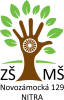 Kritériá hodnotenia žiakov 2022/20231. Všeobecné pravidlá hodnotenia a klasifikácie
Zásady hodnotenia žiaka 
Hodnotenie žiaka je nevyhnutná súčasť výchovno-vzdelávacieho procesu, ktorá má informatívnu, korekčnú a motivačnú funkciu.Žiak sa v procese výchovy a vzdelávania hodnotí priebežne a celkovo a má právo dozvedieť sa spôsob a výsledok hodnotenia.Hodnotenie žiaka sa vykonáva klasifikáciou, slovným hodnotením alebo kombináciou klasifikácie a slovného hodnotenia. O spôsobe hodnotenia jednotlivých vyučovacích predmetov rozhodne riaditeľka školy po prerokovaní v pedagogickej rade.Klasifikácia je jednou z foriem hodnotenia, ktorej výsledky sa vyjadrujú určenými piatimi stupňami. Na vysvedčeniach s klasifikáciou sa slovný komentár za príslušný polrok nedopĺňa.Slovné hodnotenie je jednou z foriem hodnotenia, ktorého výsledky v jednotlivých predmetoch prvého ročníka až štvrtého ročníka sa vyjadrujú slovne štyrmi stupňami; vysvedčenie so slovným hodnotením sa môže doplniť slovným komentárom za príslušný polrok.Kombinácia klasifikácie a slovného hodnotenia je forma hodnotenia, pri ktorej sa výsledky niektorých vyučovacích predmetov vyjadrujú stupňom klasifikácie a niektoré sa vyjadrujú slovne. Kombinované hodnotenie sa odporúča využiť aj v rámci toho istého predmetu, pri prechode zo slovného hodnotenia na klasifikáciu.Vo výchovno-vzdelávacom procese sa uskutočňuje priebežné a celkové hodnotenie:priebežné hodnotenie sa uskutočňuje pri hodnotení čiastkových výsledkov a prejavov žiaka na vyučovacích hodinách a má hlavne motivačný charakter; učiteľ zohľadňuje vekové a individuálne osobitosti žiaka a prihliada na jeho momentálnu psychickú i fyzickú disponovanosť,celkové hodnotenie žiaka v jednotlivých vyučovacích predmetoch sa uskutočňuje na konci prvého polroka a druhého polroka v školskom roku a má čo najobjektívnejšie zhodnotiť úroveň jeho vedomostí, zručností a návykov v danom vyučovacom predmete.V procese hodnotenia učiteľ uplatňuje primeranú náročnosť, pedagogický takt voči žiakovi, rešpektuje práva dieťaťa a humánne sa správa voči žiakovi. Predmetom hodnotenia vo výchovno-vzdelávacom procese sú najmä učebné výsledky žiaka, ktoré dosiahol vo vyučovacích predmetoch v súlade s požiadavkami vymedzenými v učebných osnovách, osvojené kľúčové kompetencie, ako aj usilovnosť, osobnostný rast, rešpektovanie práv iných osôb, ochota spolupracovať a správanie žiaka podľa školského poriadku. Hodnotenie slúži ako prostriedok pozitívnej podpory zdravého rozvoja osobnosti žiaka.Pri hodnotení výsledkov práce žiaka sa postupuje v súlade s:výchovno-vzdelávacími požiadavkami vzdelávacích programov,požiadavkami na rozvoj všeobecných kompetencií,učebnými plánmi, učebnými osnovami a štandardami.Pri hodnotení žiaka sa posudzujú získané kompetencie v súlade s učebnými osnovami a schopnosť ich využívať v oblastiach:komunikačných schopností, najmä ústne a písomné spôsobilosti,čitateľskej gramotnosti,jazykových schopností v štátnom jazyku, v materinskom jazyku, v cudzích jazykoch,využívania informačno-komunikačných technológií,matematickej gramotnosti a prírodných vied,sociálnych kompetencií,multikultúrnych kompetencií,manuálnych zručností a ich využití v praktických cvičeniach,umeleckých a psychomotorických schopností,analýzy problémov a schopnosti ich riešenia,osobnostných vlastností ako porozumenie, znášanlivosť, tolerancia, priateľstvo,kontrolovania a regulovania svojho správania, ochrany svojho zdravia a životného prostredia a etických princípov.Na konci prvého polroka školského roka škola vydá žiakovi výpis vysvedčenia. Na konci školského roka škola vydá žiakovi vysvedčenie, v ktorom sa uvádzajú výsledky hodnotenia za prvý polrok a za druhý polrok školského roka.Získavanie podkladov na hodnotenie
lPodklady na hodnotenie výchovno-vzdelávacích výsledkov a správania žiaka získava učiteľ najmä týmito metódami, formami a prostriedkami:sústavným diagnostickým pozorovaním žiaka,sústavným sledovaním výkonu žiaka a jeho pripravenosti na vyučovanie,rôznymi druhmi skúšok (písomné, ústne, grafické, praktické, pohybové) a didaktickými testami; uplatňuje aj metódy menej riadené (referáty, denníky, sebahodnotiace listy, dotazníky, pozorovania, portfóliá) - súbor prác žiaka, ktoré vypovedajú o jeho výkone,analýzou výsledkov rôznych činností žiaka,konzultácie s ostatnými pedagogickými a odbornými zamestnancami a podľa potreby s odbornými zamestnancami zariadenia výchovného poradenstva a prevencie, všeobecného lekára pre deti a dorast, najmä u žiaka so ŠVVProzhovormi so žiakom a so zákonným zástupcom žiaka.Žiak je z predmetu skúšaný ústne, písomne alebo prakticky najmenej dvakrát v polročnom hodnotiacom období.Učiteľ oznamuje žiakovi výsledok každého hodnotenia a posúdi klady a nedostatky hodnotených prejavov a výkonov. Po ústnom skúšaní učiteľ oznámi žiakovi výsledok ihneď. Výsledky hodnotenia písomných a grafických prác a praktických činností oznámi žiakovi a predloží k nahliadnutiu najneskôr do 10 dní. Pri bodovom hodnotení prác je učiteľ povinný pri každej úlohe vyjadriť podiel maximálneho počtu bodov k získanému počtu bodov a vo výslednom hodnotení je pred známkou vyjadrený pomer maximálneho a získaného počtu bodov za celú prácu.Písomné práce a ďalšie druhy skúšok rozvrhne učiteľ rovnomerne na celý školský rok. Pravidelným rozvrhnutím hodnotiacich činností zabráni preťažovaniu žiaka. Písomné práce archivuje do konca príslušného školského roka (do 31.augusta ).Termín na vykonanie písomnej skúšky, ktorá má trvať viac ako 25 minút, prekonzultuje učiteľ s triednym učiteľom, ktorý koordinuje plán skúšania. V jednom dni môže žiak robiť len jednu skúšku uvedeného charakteru.Učiteľ vedie evidenciu o každom hodnotení žiaka.Podkladom pre celkové hodnotenie vyučovacieho predmetu sú:známky alebo slovné hodnotenie za ústne odpovede,známky alebo slovné hodnotenie za písomné práce, didaktické testy, grafické práce, praktické práce, pohybové činnosti.Hodnotenie prospechu a správania
Prospech žiaka v jednotlivých vyučovacích predmetoch sa klasifikuje týmito stupňami:1 – výborný,2 – chválitebný,3 – dobrý,4 – dostatočný,5 – nedostatočný.Stupeň 1 (výborný): Žiak ovláda poznatky, pojmy a zákonitosti podľa učebných osnov a vie ich pohotovo využívať pri intelektuálnych, motorických, praktických a iných činnostiach. Samostatne a tvorivo uplatňuje osvojené vedomosti a kľúčové kompetencie pri riešení jednotlivých úloh, hodnotení javov a zákonitostí. Jeho ústny aj písomný prejav je správny, výstižný. Grafický prejav je estetický. Výsledky jeho činností sú kvalitné až originálne.Stupeň 2 (chválitebný): Žiak ovláda poznatky, pojmy a zákonitosti podľa učebných osnov a vie ich pohotovo využívať. Má osvojené kľúčové kompetencie, ktoré tvorivo aplikuje pri intelektuálnych, motorických, praktických a iných činnostiach. Uplatňuje osvojené vedomosti a kľúčové kompetencie pri riešení jednotlivých úloh, hodnotení javov a zákonitostí samostatne a kreatívne alebo s menšími podnetmi učiteľa. Jeho ústny aj písomný prejav má občas nedostatky v správnosti, presnosti a výstižnosti. Grafický prejav je prevažne estetický. Výsledky jeho činností sú kvalitné, bez väčších nedostatkov.Stupeň 3 (dobrý): Žiak má v celistvosti a úplnosti osvojenie poznatkov, pojmov a zákonitostí podľa učebných osnov a pri ich využívaní má nepodstatné medzery. Má osvojené kľúčové kompetencie, ktoré využíva pri intelektuálnych, motorických, praktických a iných činnostiach s menšími nedostatkami. Na podnet učiteľa uplatňuje osvojené vedomosti a kľúčové kompetencie pri riešení jednotlivých úloh, hodnotení javov a zákonitostí. Podstatnejšie nepresnosti dokáže s učiteľovou pomocou opraviť. V ústnom a písomnom prejave má častejšie nedostatky v správnosti, presnosti, výstižnosti. Grafický prejav je menej estetický. Výsledky jeho činností sú menej kvalitné.Stupeň 4 (dostatočný): Žiak má závažné medzery v celistvosti a úplnosti osvojenia poznatkov a zákonitostí podľa učebných osnov ako aj v ich využívaní. Pri riešení teoretických a praktických úloh s uplatňovaním kľúčových kompetencií sa vyskytujú podstatné chyby. Je nesamostatný pri využívaní poznatkov a hodnotení javov. Jeho ústny aj písomný prejav má často v správnosti, presnosti a výstižnosti vážne nedostatky. V kvalite výsledkov jeho činností sa prejavujú omyly, grafický prejav je málo estetický. Vážne nedostatky dokáže žiak s pomocou učiteľa opraviť.Stupeň 5 (nedostatočný): Žiak si neosvojil vedomosti a zákonitosti požadované učebnými osnovami, má v nich závažné medzery, preto ich nedokáže využívať. Pri riešení teoretických a praktických úloh s uplatňovaním kľúčových kompetencií sa vyskytujú značné chyby. Je nesamostatný pri využívaní poznatkov, hodnotení javov, nevie svoje vedomosti uplatniť ani na podnet učiteľa. Jeho ústny a písomný prejav je nesprávny, nepresný. Kvalita výsledkov jeho činností a grafický prejav sú na nízkej úrovni. Vážne nedostatky nedokáže opraviť ani s pomocou učiteľa.Prospech z jednotlivých vyučovacích predmetov sa na vysvedčení pre prvý stupeň základnej školy uvádza arabskou číslicou, označujúcou klasifikačný stupeň, pre druhý stupeň sa vypíše slovom.Prospech z jednotlivých vyučovacích predmetov sa na vysvedčení pre prvý ročník až štvrtý ročník základnej školy môže hodnotiť slovne stupňami:dosiahol veľmi dobré výsledky,dosiahol dobré výsledky,dosiahol uspokojivé výsledky,dosiahol neuspokojivé výsledky.Stupeň dosiahol veľmi dobré výsledky: Žiak je tvorivý a iniciatívny, uplatňuje vlastné nápady, je otvorený voči novým podnetom, dokáže vyjadriť veku primerané postoje, ovláda poznatky, pojmy a zákonitosti podľa učebných osnov. Žiak vie vyhľadávať a využívať informácie, jeho myslenie je kritické, dokáže hľadať vlastné riešenia, uplatňovať osvojené kľúčové kompetencie, účinne si organizuje svoju prácu a je schopný samostatne pracovať po predchádzajúcom návode učiteľa. Pri riešení úloh pohotovo uplatňuje logické operácie, číta s porozumením súvislé texty, funkčne využíva matematické vedomosti a zručnosti. V presnosti a úplnosti požadovaných poznatkov, faktov a pojmov a vo vzťahu medzi nimi má nepodstatné medzery. Osvojené poznatky a zručnosti aplikuje pri riešení teoretických a praktických úloh samostatne, s minimálnymi odchýlkami. Jeho ústny aj písomný prejav je správny, výstižný. Grafický prejav je estetický. Výsledky jeho činností sú veľmi dobré, originálne.Stupeň dosiahol dobré výsledky: Žiak sa snaží byť tvorivý, iniciatívny, ovláda poznatky, pojmy a zákonitosti podľa učebných osnov a vie ich využívať. Má osvojené kľúčové kompetencie, ktoré s miernou podporou učiteľa aplikuje pri intelektuálnych, motorických, praktických a iných činnostiach. Osvojenú slovnú zásobu dokáže používať pri komunikácii, hodnotení javov a zákonitostí samostatne a kreatívne alebo s menšími podnetmi učiteľa. Číta s porozumením, pri riešení úloh uplatňuje logiku. Občas potrebuje usmernenie a motiváciu k ďalšiemu sebazdokonaľovaniu. Jeho ústny aj písomný prejav je menej presný a výstižný. Grafický prejav je estetický, bez väčších nepresností. Kvalita výsledkov činností žiaka je dobrá.Stupeň dosiahol uspokojivé výsledky: Žiak nerozširuje svoju tvorivosť, chýba mu iniciatívnosť, priemerne si osvojuje poznatky a zákonitostí podľa učebných osnov. Pri riešení teoretických a praktických úloh s uplatňovaním kľúčových kompetencií sa vyskytujú nedostatky. Je nesamostatný pri využívaní poznatkov, zdržanlivý pri vyjadrovaní svojich postojov, podlieha stereotypu. Čítať s porozumením dokáže len s pomocou učiteľa. Jeho ústny a písomný prejav má v správnosti, presnosti a výstižnosti nedostatky. Grafický prejav je málo estetický. Žiak často potrebuje usmernenie svojej práce, kvalita výsledkov jeho činností je uspokojivá.Stupeň dosiahol neuspokojivé výsledky: Žiak si neosvojil vedomosti a zákonitosti požadované učebnými osnovami, nedokáže ich využívať. Prejavuje slabšie vyjadrovacie schopnosti, nespĺňa kritériá pri riešení teoretických a praktických úloh s uplatňovaním kľúčových kompetencií. Je nesamostatný pri využívaní poznatkov, hodnotení javov, nevie svoje vedomosti uplatniť ani na podnet učiteľa. Pri využívaní poznatkov potrebuje sústavnú pomoc. Jeho ústny a písomný prejav má v správnosti, presnosti a výstižnosti podstatné nedostatky, grafický prejav je na nízkej úrovni. Žiak nedokáže uspokojivo pracovať, kvalita výsledkov jeho činností je neuspokojivá.Súčasťou vysvedčenia prvého až štvrtého ročníka môže byť slovný komentár za každý polrok, v ktorom je súhrn zhodnotenia vedomostí, zručností, návykov a postojov žiaka. Obsah slovného komentára nesmie obsahovať negatívne odsudzujúce výroky, aby nepôsobil deštruktívne, ale vždy konštruktívne a povzbudzujúco, má byť zameraný na pozitívnu motiváciu k ďalšiemu vzdelávaniu s prihliadnutím na individuálne predpoklady žiaka.Správanie žiaka sa klasifikuje týmito stupňami:1 – veľmi dobré,2 – uspokojivé,3 – menej uspokojivé,4 – neuspokojivé.Stupeň 1 (veľmi dobré): Žiak dodržiava pravidlá správania a ustanovenia školského poriadku a len ojedinele sa dopúšťa menej závažných previnení.Stupeň 2 (uspokojivé): Žiak porušuje jednotlivé pravidlá školského poriadku, je prístupný výchovnému pôsobeniu a usiluje sa svoje chyby napraviť.Stupeň 3 (menej uspokojivé): Žiak závažne porušuje pravidlá správania a školský poriadok alebo sa dopúšťa ďalších previnení.Stupeň 4 (neuspokojivé): Žiak sústavne porušuje pravidlá správania a školský poriadok, zámerne narúša korektné vzťahy medzi spolužiakmi a závažnými previneniami ohrozuje ostatných žiakov a zamestnancov školy.Celkové hodnotenie žiaka prvého ročníka základnej školy sa na konci prvého polroka a druhého polroka na vysvedčení vyjadruje:prospel /a,neprospel /a,Celkové hodnotenie žiaka druhého ročníka až deviateho ročníka základnej školy sa na konci prvého polroka a druhého polroka na vysvedčení vyjadruje:prospel /a s vyznamenaním,prospel /a veľmi dobre,prospel /a,neprospel/a.Pri vypisovaní pedagogickej dokumentácie sa používajú skratky:Skratky predmetov:Žiak prospel s vyznamenaním: ak ani v jednom povinnom vyučovacom predmete nemá prospech horší ako chválitebný, priemerný stupeň prospechu z povinných vyučovacích predmetov nemá horší ako 1,5 a jeho správanie je veľmi dobré; ak pri slovnom hodnotení ani v jednom vyučovacom predmete nedosiahol horšie hodnotenie ako „dosiahol dobré výsledky“ a jeho správanie je veľmi dobré.Žiak prospel veľmi dobre: ak ani v jednom povinnom vyučovacom predmete nemá stupeň prospechu horší ako dobrý, priemerný stupeň prospechu z povinných predmetov nemá horší ako 2,0 a jeho správanie je veľmi dobré; ak pri slovnom hodnotení ani v jednom povinnom vyučovacom predmete nedosiahol horšie hodnotenie ako „dosiahol uspokojivé výsledky“ a jeho správanie je veľmi dobréŽiak prospel: ak nemá stupeň prospechu nedostatočný ani v jednom povinnom vyučovacom predmete; ak pri slovnom hodnotení ani v jednom povinnom vyučovacom predmete nebol hodnotený ako „dosiahol neuspokojivé výsledky“.Žiak neprospel: ak má z niektorého povinného vyučovacieho predmetu aj po opravnej skúške stupeň nedostatočný; ak pri slovnom hodnotení z niektorého povinného vyučovacieho predmetu aj po opravnej skúške bol hodnotený ako „dosiahol neuspokojivé výsledky“.Žiakovi, ktorý je v niektorom vyučovacom predmete neklasifikovaný (nehodnotený), sa na vysvedčení a v katalógovom liste uvádza namiesto klasifikačného stupňa alebo slovného hodnotenia slovo:absolvoval, ak sa žiak aktívne zúčastňoval na vyučovacom procese daného predmetu alebo ak bol žiak prítomný na vyučovacej hodine, aj keď zo závažných objektívnych dôvodov nepracoval,aktívne absolvoval, ak sa žiak na vyučovaní vyučovacieho predmetu aktívne zúčastňoval, zapájal sa plnil úlohyneabsolvoval, ak žiak na vyučovacej hodine nepracoval, nevie uplatniť svoje vedomosti a zručnosti ani na podnet učiteľa; celkové hodnotenie takého žiaka je neprospel.Postup pri hodnotení žiaka
Stupeň prospechu určí učiteľ, ktorý vyučuje príslušný predmet.V predmete, v ktorom vyučuje viac učiteľov, určia stupeň prospechu žiaka za hodnotiace obdobie po vzájomnej dohode.Pri celkovom hodnotení sa pri určovaní stupňa prospechu v jednotlivých predmetoch hodnotí kvalita vedomostí a zručností, ktorú žiak dosiahol na konci hodnotiaceho obdobia, pričom sa prihliada na systematickosť práce počas celého obdobia. Stupeň prospechu sa neurčuje na základe priemeru klasifikácie za príslušné obdobie. Riaditeľ určí spôsob, akým budú triedni učitelia a vedenie školy informovaní o stave hodnotenia žiaka v triede, zabezpečí zjednotenie hodnotiacich kritérií u všetkých učiteľov školy.Prípady zaostávania prospechu žiakov a nedostatky v ich správaní prerokúva pedagogická rada v prvom polroku spravidla do 15. novembra a v druhom polroku do 15. apríla.V prípade mimoriadneho zhoršenia prospechu alebo správania žiaka bezprostredne preukázateľným spôsobom o tejto skutočnosti informuje zákonného zástupcu žiaka triedny učiteľ.Pedagogická rada zameraná na hodnotenie žiakov za prvý polrok sa uskutoční najskôr 22. januára a za druhý polrok sa uskutoční najskôr 21. júna príslušného školského roka.Na konci hodnotiaceho obdobia v termíne, ktorý určí riaditeľ, najneskôr však 24 hodín pred rokovaním pedagogickej rady o hodnotení, zapíše triedny učiteľ do triedneho výkazu alebo katalógového listu žiaka stupne celkovej klasifikácie alebo slovného hodnotenia jednotlivých predmetov. Vyučujúci príslušného predmetu podpíšu hodnotenie v prednej časti katalógu a pripravia návrhy na opravné skúšky a hodnotenie žiakov v náhradnom termíne. Hodnotenie preukázaného výkonu žiaka v príslušnom predmete nemôže byť znížené na základe správania žiaka.Triedny učiteľ a učitelia jednotlivých predmetov priebežne a preukázateľným spôsobom informujú zákonného zástupcu žiaka o prospechu a správaní žiaka.Ak žiak prestupuje do inej školy, riaditeľ kmeňovej školy, ktorú žiak navštevoval, zašle záznam o jeho správaní a prospechu za neukončené hodnotiace obdobie riaditeľovi školy, do ktorej žiak prestupuje. Tento záznam sa využije na hodnotenie žiaka. Ak žiak prestupuje do inej školy po 15. novembri alebo po 15. apríli, je záznam súčasne podkladom na celkové hodnotenie žiaka.Žiak základnej školy, ktorý navštevoval školu pri zdravotníckom zariadení, v diagnostickom centre alebo v liečebno-výchovnom zariadení (ďalej len „škola pri zariadení), sa celkovo hodnotí v kmeňovej škole. Pri hodnotení v kmeňovej škole sa berie do úvahy priebežné hodnotenie v škole pri zariadení. Ak žiak navštevoval školu pri zariadení nepretržite viac ako tri mesiace pred koncom hodnotiaceho obdobia, kmeňová škola preberá návrh na celkové hodnotenie zo školy pri zariadení v tých predmetoch, ktoré sa v nej vyučoval. Návrh sa zasiela po prerokovaní v pedagogickej rade školy pri zariadení najneskoršie 14 dní pred termínom vydávania vysvedčenia. V ostatných vyučovacích predmetoch sa nehodnotí.Úspešným absolvovaním posledného ročníka vzdelávacieho programu odboru vzdelávania pre prvý stupeň základnej školy žiak získa primárne vzdelanie. Na vysvedčení v štvrtom ročníku sa do doložky uvedie: „Žiak získal primárne vzdelanie“.Úspešným absolvovaním posledného ročníka ucelenej časti vzdelávacieho programu odboru vzdelávania pre druhý stupeň základnej školy získa žiak nižšie stredné vzdelanie poskytované základnou školou. Na vysvedčení sa do doložky uvedie: „Žiak získal nižšie stredné vzdelanie“.Ak žiak ukončí plnenie povinnej školskej dochádzky v nižšom ako deviatom ročníku, na vysvedčení z príslušného ročníka sa mu do doložky uvedie: „Žiak získal primárne vzdelanie“.Mimoriadne nadaný žiak môže skončiť základnú školu skôr ako za deväť rokov. Na vysvedčení sa do doložky uvedie: „Žiak získal nižšie stredné vzdelanie“.Deťom občanov Slovenskej republiky môže povoliť riaditeľ plniť povinnú školskú dochádzku vzdelávaním v školách mimo územia Slovenskej republiky, vzdelávaním v školách zriadených iným štátom na území Slovenskej republiky, individuálnym vzdelávaním v zahraničí. Na vysvedčení vydanom kmeňovou školou sa v doložke uvedie: „Žiak je na tomto vysvedčení klasifikovaný z predmetov, z ktorých nebol klasifikovaný na vysvedčení vydanom v školskom roku ... školou ... za ... ročník“.Žiakovi so zdravotným znevýhodnením, ktorý sa vzdelával podľa individuálneho vzdelávacieho programu, sa v doložke vysvedčenia uvedie: „Bol/a/ vzdelávaný/á/ podľa individuálneho vzdelávacieho programu“. Ak sa v individuálnom vzdelávacom programe úpravy vzdelávania žiaka vzťahujú len k niektorým vyučovacím predmetom, v doložke vysvedčenia sa uvedie: „Bol/a/ vzdelávaný/á/ podľa individuálneho vzdelávacieho programu uplatňovaného v predmete /predmetoch/ ... “. V doložke vysvedčenia žiaka so zdravotným znevýhodnením je možné uviesť aj ďalšie dôležité skutočnosti súvisiace s jeho vzdelávaním.Žiakovi, ktorý ukončil vzdelávanie v základnej škole, sa na vysvedčení uvedie, koľko rokov povinnej školskej dochádzky splnil. V doložke sa uvedie: „Žiak splnil.......rokov povinnej školskej dochádzky“.Začlenenému žiakovi so špeciálnymi výchovno-vzdelávacími potrebami sa v doložke na vysvedčení uvedie: „Žiak sa vzdelával podľa individuálneho vzdelávacieho programu“.Hodnotenie žiaka v náhradnom termíne
Ak pre závažné objektívne príčiny nemožno žiaka hodnotiť v riadnom termíne v prvom polroku, žiak sa za prvý polrok nehodnotí. Riaditeľ určí na jeho hodnotenie náhradný termín, a to spravidla tak, aby sa hodnotenie žiaka mohlo vykonať najneskôr do dvoch mesiacov po skončení prvého polroka– do 31.3. Za hodnotenie žiaka zodpovedá príslušný vyučujúci predmetu.Ak pre závažné objektívne príčiny nemožno hodnotiť žiaka na konci druhého polroka, riaditeľ určí na jeho hodnotenie náhradný termín, a to tak, aby sa hodnotenie žiaka vykonalo spravidla v poslednom týždni augusta.Opravné skúšky
Žiak, ktorý má na konci druhého polroku najviac z dvoch povinných vyučovacích predmetov prospech nedostatočný alebo dosiahol neuspokojivé výsledky v slovnom hodnotení, alebo vyučovací predmet neabsolvoval a neprospel, môže na základe rozhodnutia riaditeľa vykonať z týchto predmetov opravnú skúšku.Obsah a formu opravnej skúšky žiaka, ktorý na konci druhého polroka je hodnotený neabsolvoval a neprospel v niektorom vyučovacom predmete, určí riaditeľ po prerokovaní v pedagogickej rade.Opravnú skúšku môže vykonať aj žiak, ktorého prospech na konci prvého polroka je nedostatočný najviac z dvoch povinných vyučovacích predmetov, ktoré sa vyučujú len v prvom polroku.Termín opravných skúšok určí riaditeľ školy tak, aby sa opravné skúškypodľa odseku 1 vykonali najneskôr do 31. augusta;žiakovi, ktorý zo závažných dôvodov nemôže prísť vykonať opravnú skúšku v určenom termíne, možno povoliť vykonanie opravnej skúšky najneskôr do 15. septembra,žiakovi, ktorý bol hodnotený podľa čl. 5 odseku 2, najneskôr do 15. októbra,podľa odseku 3 vykonali najneskôr do rokovania pedagogickej rady o hodnotení za druhý polrok.Ak má zákonný zástupca žiaka pochybnosti o správnosti hodnotenia v jednotlivých predmetoch na konci prvého polroka a druhého polroka, môže do troch pracovných dní odo dňa vydania vysvedčenia, požiadať riaditeľa o vykonanie komisionálnej skúšky žiaka; ak je vyučujúcim riaditeľ, o preskúšanie žiaka možno požiadať príslušný orgán miestnej štátnej správy v školstve. Preskúšať žiaka nemožno, ak bol v hodnotiacom období z tohto vyučovacieho predmetu hodnotený na základe komisionálnej skúšky.Preskúšanie sa uskutoční neodkladne, najneskôr do desiatich dní od vydania rozhodnutia. Ak pre neprítomnosť žiaka nemožno preskúšanie uskutočniť v tomto termíne, nemožno žiaka ďalej preskúšavať. Výsledok preskúšania, ktorý je konečný, oznámi riaditeľ zákonnému zástupcovi žiaka. Ďalšie preskúšanie žiaka je neprípustné. Na požiadanie zákonného zástupcu žiaka môže byť zákonný zástupca prítomný na komisionálnom preskúšaní svojho dieťaťa po predchádzajúcom súhlase riaditeľa školy.Žiakovi, ktorý sa vzdeláva v škole mimo územia Slovenskej republiky, vzdeláva sa v škole zriadenej iným štátom na území Slovenskej republiky, vzdeláva sa individuálne v zahraničí alebo žiak, ktorému jeho zdravotný stav neumožňuje účasť na vzdelávaní v škole a dosiahol v niektorom predmete prospech nedostatočný alebo dosiahol neuspokojivé výsledky, sa umožní vykonať opravnú skúšku.Hodnotenie absolventa vzdelávania na získanie stupňa vzdelania
Hodnotenie sa vykoná po uskutočnení komisionálnej skúšky z predmetov, ktoré sú určené učebným plánom.Ak absolvent v kurze na získanie stupňa vzdelania poskytovaného základnou školou bol pri skúškach na záver tohto kurzu klasifikovaný stupňom „nedostatočný“, umožní mu riaditeľ vykonať opravnú skúšku. Ak bol absolvent kurzu klasifikovaný stupňom „nedostatočný“ najviac z dvoch predmetov, môže opravné skúšky vykonať do dvoch mesiacov.Hodnotenie správania
Kritériom na hodnotenie správania je dodržiavanie pravidiel správania žiaka a školského poriadku počas hodnotiaceho obdobia. Učitelia pritom využívajú najmä pozitívnu motiváciu.Správanie žiaka sa hodnotí so zreteľom na vekové osobitosti podľa týchto požiadaviek:pochvaly a iné ocenenia sa udeľujú za mimoriadny prejav aktivity a iniciatívy, za záslužný alebo statočný čin; návrh na udelenie pochvaly alebo iného ocenenia sa prerokuje v pedagogickej rade,opatrenie na posilnenie disciplíny žiaka sa ukladá po objektívnom prešetrení za závažné alebo opakované previnenie proti školskému poriadku, ktoré spravidla predchádza zníženiu stupňa zo správania; podľa závažnosti previnenia sa ukladá niektoré z opatrení, najmä napomenutie od triedneho učiteľa, pokarhanie od triedneho učiteľa, pokarhanie od riaditeľa školy.Hodnotenie správania žiaka navrhuje triedny učiteľ po prerokovaní s učiteľmi, ktorí v triede vyučujú a schvaľuje riaditeľ po prerokovaní v pedagogickej rade. Pochvaly a iné ocenenia, výchovné opatrenia sa zaznamenávajú v triednom výkaze alebo katalógovom liste žiaka. Udelenie zníženého stupňa zo správania sa odôvodní v katalógovom liste žiaka.Hodnotenie správania začleneného žiaka so špeciálnymi výchovno-vzdelávacími potrebami (s poruchami správania) sa posudzuje s prihliadnutím na jeho druh zdravotného znevýhodnenia v úzkej spolupráci so zariadením výchovného poradenstva a prevencie, so špeciálnym pedagógom a zákonným zástupcom žiaka.Postup do vyššieho ročníka
Do vyššieho ročníka postupuje žiak, ktorý prospel.Žiak, ktorý bol na konci druhého polroka hodnotený stupňom prospechu nedostatočný alebo dosiahol neuspokojivé výsledky z viac ako dvoch povinných vyučovacích predmetov, opakuje ročník.Ročník opakuje aj žiak, ktorého nebolo možné hodnotiť ani v náhradnom termíne zo závažných objektívnych dôvodov, najmä zdravotných, dlhodobého pobytu v zahraničí. Žiak, ktorý neprospel v čase, keď plní povinnú školskú dochádzku, môže opakovať ročník len raz, vo výnimočných prípadoch, ak je to v prospech žiaka, aj viackrát.Vzdelávanie v školách mimo územia Slovenskej republiky
O povolení vzdelávania rozhoduje riaditeľ školy, do ktorej je žiak prijatý, na základe písomnej žiadosti zákonného zástupcu žiaka.V žiadosti zákonný zástupca uvedie:meno, priezvisko a bydlisko žiaka,rodné číslo žiaka,adresu bydliska v zahraničí,názov a adresu školy, ktorú bude žiak v zahraničí navštevovať, ak je vopred známa, alebo názov a adresu školy zriadenej iným štátom na území Slovenskej republiky, ktorú bude žiak navštevovať.Zákonný zástupca do 30 dní oznámi riaditeľovi kmeňovej školy názov a adresu školy, ktorú žiak navštevuje, alebo potvrdí školu uvedenú v žiadosti.Kmeňová škola poskytuje žiakovi na základe žiadosti zákonného zástupcu učebnice a pracovné zošity.Žiak, ktorý vykonáva osobitný spôsob školskej dochádzky vykoná skúšky z vyučovacích predmetov, ktoré určí riaditeľ školy, v kmeňovej škole spravidla za každý školský rok, najviac však za všetky ročníky po ukončení štvrtého ročníka základnej školy a deviateho ročníka základnej školy. Termín skúšky dohodne s riaditeľom školy zákonný zástupca žiaka do 15. mája kalendárneho roka, v ktorom má skúšku vykonať.Riaditeľ školy, v ktorej sa má skúška vykonaťurčí vyučovacie predmety, z ktorých sa má skúška vykonať, a obsah skúšky,určí termín skúšky po prerokovaní so zákonným zástupcom žiaka.Žiakovi, ktorý vykonal úspešne skúšku z predmetov, ktoré sa na škole nevyučujú, škola vydá vysvedčenie.Riaditeľ školy zaradí žiaka po ukončení osobitného spôsobu školskej dochádzky do príslušného ročníka podľa výsledkov komisionálnej skúšky a podľa výsledkov žiaka dosiahnutých v predchádzajúcom vzdelávaní.Hodnotenie žiakov – cudzincov
Hodnotenie žiakov v základnej škole a strednej škole sa vykonáva podľa ustanovení §55 až §58 zákona č. 245/2008 Z.z. o výchove a vzdelávaní (školský zákon) a o zmene a doplnení niektorých zákonov (ďalej len „školský zákon“) a podľa ustanovení o hodnotení žiakov v školskom vzdelávacom programe konkrétnej školy.Hodnotenie žiakov zaradených na vzdelávanie podľa §146 ods. 4 školského zákona so statusom osoby, ktorej bolo poskytnuté dočasné útočisko alebo sa konanie o poskytnutie dočasného útočiska začalo (ďalej len „odídenec“) prípadne osobe, ktorej bol udelený azyl alebo že sa konanie o udelenie azylu začalo (ďalej len „azylant“), je potrebné čo najviac individualizovať, teda prispôsobovať špecifickým potrebám žiakov, prichádzajúcich z iných krajín do Slovenskej republiky. Priebežné hodnoteniePočas adaptačného procesu žiakov, so statusom odídencov alebo azylantov, v čase osvojovania si vyučovacieho jazyka školy odporúčame slovné hodnotenie. Ak sa trieda, v ktorej je začlenený žiak so statusom odídenca alebo statusom azylanta, hodnotí klasifikačnými stupňami, iná forma hodnotenia pre tohto žiaka sa zapíše do zápisnice pedagogickej rady aj s predpokladanou dĺžkou obdobia, kedy je tento žiak hodnotený inak ako „bežní“ žiaci príslušnej triedy vo vyučovacom predmete.Podporný systém hodnotenia žiaka so statusom odídenca alebo statusom azylanta nastavia pedagogickí zamestnanci v úzkej spolupráci s odbornými zamestnancami zariadenia poradenstva a prevencie.Žiak prichádzajúci z oblasti, kde je vojnový konflikt, nemá so sebou s najväčšou pravdepodobnosťou žiadne doklady o doterajšou štúdiu. Ak v pôvodnej kmeňovej škole existoval on-line systém hodnotenia, slovenská škola môže požiadať kmeňovú školu na Ukrajine o jeho poskytnutie a spolu so žiakom a zákonným zástupcom si odkomunikuje doterajšie vzdelávacie výsledky žiaka.Pri hodnotení žiaka so statusom odídenec alebo statusom azylant sa postupuje podľa ustanovenia §55 ods. 5 školského zákona a podľa čl. 11 Metodického pokynu č.22/2011 na hodnotenie žiakov základnej školy v znení metodického pokynu č.40/2021, t.j. ako pri hodnotení žiaka po prestupe na školu s iným vyučovacím jazykom.
Pri hodnotení vyučovacieho jazyka:Žiak 1. ročníka základnej školy, ktorého materinský jazyk je iný ako vyučovací jazyk navštevovanej základnej školy, sa hodnotí počas dvoch hodnotiacich období z vyučovacieho jazyka s prihliadnutím na úroveň prospechu z ostatných vyučovacích predmetov.Žiak 2. až 9. ročníka základnej školy sa počas dvoch hodnotiacich období hodnotí takým stupňom prospechu, ktorá zodpovedá prospechu z vyučovacieho jazyka na poslednom vysvedčení.Po uplynutí dvoch hodnotiacich období sa uplatňujú v ďalších dvoch hodnotiacich obdobiach z vyučovacieho jazyka miernejšie kritériá, napr. miernejšia stupnica hodnotenia diktátov zo slovenského jazyka. Pri hodnotení všetkých ďalších vyučovacích predmetov:Pri hodnotení žiaka sa v prvom a druhom školskom roku hodnotia jeho odborné vedomosti, a nie úroveň jeho jazykovej správnosti.Prispôsobovanie hodnotenia žiaka so statusom dočasného útočiska alebo so statusom žiadateľa o azyl hodnoteniu triedy alebo školy je potrebné začať uplatňovať v predmetoch, v ktorých sa žiak vzdelával aj v domovskej krajine (anglický jazyk, iný cudzí jazyk, matematika...).Pri hodnotení detí so statusom dočasného útočiska alebo so statusom žiadateľa o azyl, ktorí boli zaradení do niektorého ročníka strednej školy, odporúčame primerane aplikovať body uvedené vyššie pre hodnotenie detí cudzincov v základných školách.Súhrnné hodnoteniePri určení súhrnného hodnotenia v jednotlivých vyučovacích predmetoch žiaka so statusom odídenca alebo statusom azylanta, učiteľ predmetu zváži všetky podklady, ktoré o žiakovi v priebežnom vzdelávaní získal, ako aj okolnosti, ktoré vplývajú na psychický a duševný stav tohto žiaka, napr. v súvislosti so situáciou na Ukrajine. Odporúčame úzku spoluprácu školského podporného tímu, odborných zamestnancov a pedagogických zamestnancov so zákonným zástupcom dieťaťa so statusom odídenca alebo statusom azylanta.Súhrnné hodnotenie každého žiaka vždy musí vypovedať nielen o vedomostiach, ale musí zohľadňovať aj všetky okolnosti dotýkajúce sa procesu vzdelávania sa, rodinnej a spoločenskej situácie, zažitej skutočnosti, osobného nastavenia sa žiaka.Celkové hodnotenieŽiakom so statusom odídenca alebo statusom azylanta , sa pri celkovom hodnotení hodnotí rovnako ako ostatní žiaci s trvalým pobytom v Slovenskej republike, a to v závislosti od individuálneho nastavenia hodnotenia žiaka podľa týchto usmerneníhttps://www.minedu.sk/data/att/21849.pdf (základné školy),https://www.minedu.sk/data/att/21958.pdf (stredné školy).Ak tento žiak v 4. ročníku základnej školy prospel vo všetkých predmetoch, na vysvedčení bude mať uvedený text v doložke – „Žiak získal primárne vzdelanie“. Na vysvedčení sa uvádza úroveň Slovenského kvalifikačného rámca a úroveň Európskeho kvalifikačného rámca. Klasifikácia a hodnotenie sa uskutočňuje nasledovne: 1. – 4. ročník – všetky predmety hodnotené klasifikačnými stupňami, okrem: náboženská výchova, etická výchova.5. – 9. ročník – všetky predmety hodnotené klasifikačnými stupňami, okrem: náboženská výchova, etická výchova.Žiaci so ŠVVP v školskom roku 2012/2023 – 17 žiakovIndividuálna logopedická intervencia sa realizuje nasledovne v1. ročníku.Všetci žiaci so špeciálnymi výchovno-vzdelávacími potrebami, ktorí sú začlenení v bežnej triede, postupujú podľa individuálneho vzdelávacieho programu.Individuálny prístup: Na škole evidujeme ďalších žiakov s vývinovými poruchami učenia (dyslexia, dysgrafia, dysortografia), ktorým na odporúčanie špeciálno-pedagogického poradenstva je zabezpečený individuálny prístup. Všetci pedagógovia, ktorí vyučujú týchto žiakov, boli o žiakoch podrobne informovaní vedením školy a boli preukázateľným spôsobom oboznámení so správou zo špeciálno-pedagogického vyšetrenia. Všetci vyučujúci sú povinní dodržiavať individuálny prístup a odporúčania, ktoré vyplývajú zo záverov psychologických vyšetrení.3. Systém hodnotenia a klasifikácie jednotlivých predmetovprehľad o spôsobe hodnotenia konkrétnych predmetov v jednotlivých ročníkoch 1. stupňaK – hodnotenie klasifikáciou			S – slovné hodnotenieMetódy, formy a prostriedky získavania podkladov na hodnotenie výchovno-vzdelávacích výsledkov žiakov: sústavné sledovanie výkonu a pripravenosti žiaka na vyučovaniepočas celého roka priebežne hodnotiť známkou alebo pochvalou aktivitu žiakov na hodinách, prácu na dobrovoľných úlohách, tvorivosť a vlastné námety žiakov na spestrenie vyučovacích hodín
Predmet: Slovenský jazyk a literatúra			  Spôsob hodnotenia: klasifikáciaKlasifikačná stupnica pre písanie diktátov v 1. – 4. ročníkuKlasifikačná stupnica pre písanie kontrolných prác v 1. – 4. ročníku1. ročníkpočet slov v diktáte: 10 – 123 diktáty (slabiky, slová, vety) založiť do osobného portfólia žiakaPočas celého roka hodnotiť:odpis písaného textu a prepis tlačeného textu podľa potreby,od druhého polroka priebežne zaraďovať pracovné listy zamerané na čítanie s porozumením minimálne 3 PL (jeden založiť do osobného portfólia žiaka), PL hodnotiť známkou s prihliadnutím k individualitám žiaka,čítanie – žiaci sú ústne skúšaní z čítania, ktoré je zamerané na techniku čítania a porozumenie textu, v každom polroku bude každý žiak ústne vyskúšaný minimálne 4-krát. 2. ročníkpočet slov v diktáte: maximálne 30Počas roka podľa potreby zaraďovať:pravopisné cvičenia, hodnotiť stupnicou pre písanie diktátov,odpisy a prepisy textov, hodnotiť stupnicou pre písanie diktátov,vypracovať minimálne dva PL zamerané na gramatické učivo, hodnotiť stupnicou pre písanie kontrolných prác,čítanie – žiaci sú ústne skúšaní z čítania, ktoré je zamerané na techniku čítania a porozumenie textu, v každom polroku bude každý žiak ústne vyskúšaný minimálne 4-krát,pracovné listy zamerané na čítanie s porozumením – hodnotiť známkou s prihliadnutím k individualitám žiaka.3. ročníkpočet slov v diktáte: maximálne 40Počas roka:každý žiak bude 2-krát vyskúšaný ústnezaradiť  3 kontrolné práce, hodnotiť stupnicou pre písanie kontrolných prác,pravopisné cvičenia, zaradiť podľa potreby, hodnotiť stupnicou pre písanie diktátov, napísať 1 slohovú prácu (opis predmetu), hodnotiť známkou (vystihnutie hlavných znakov, zachovanie postupnosti, práca podľa osnovy),čítanie – žiaci sú ústne skúšaní z čítania, ktoré je zamerané na techniku čítania a porozumenie textu, minimálne 6-krát za školský rok, hodnotiť známkou,každý žiak bude 2-krát hodnotený známkou z reprodukcie textu (umelecký a náučný text).4. ročníkpočet slov v diktáte: maximálne 50Počas roka:každý žiak bude 2-krát vyskúšaný ústnezaradiť  3 kontrolné práce, hodnotiť stupnicou pre písanie kontrolných prác,pravopisné cvičenia, zaradiť podľa potreby, hodnotiť stupnicou pre písanie diktátov, sloh – 1-krát hodnotiť verbálny prejav – reprodukcia udalosti zo života detí (dodržanie časovej postupnosti, tvorenie jednoduchých viet),1 – krát hodnotiť písomný prejav – opis osoby (vystihnutie vonkajších znakov osoby, snaha o vystihnutie charakterových vlastností),čítanie – žiaci sú ústne skúšaní z čítania, ktoré je zamerané na techniku čítania a porozumenie textu, tempo čítania, melódiu vety) minimálne 6-krát za školský rok, hodnotiť známkou,každý žiak bude 2-krát hodnotený známkou z reprodukcie textu (umelecký a náučný text).Predmet: Matematika					Spôsob hodnotenia: klasifikáciaKlasifikačná stupnica pre písanie kontrolných prác v 1. – 4. ročníku
Hodnotenie slovných úloh:	jednoduchá slovná úloha – 3 body 				zložená slovná úloha – 4 body1. ročníkPočas celého školského roka budú vedomosti žiakov priebežne overované prácami krátkeho rozsahu podľa potreby. Práce budú klasifikované.Zameranie:	porovnávanie čísel, číselný rad, numeráciu, sčítanie a odčítanie, slovné úlohy, rozklad čísel.2. ročníkDo všetkých písomných prác zaraďovať učivo z geometrie.Počas celého školského roka budú vedomosti žiakov priebežne overované prácami krátkeho rozsahu podľa potreby. Práce budú klasifikované.3. ročníkDo všetkých písomných prác zaraďovať aktuálne učivo z geometrie.Počas celého školského roka budú vedomosti žiakov priebežne overované prácami krátkeho rozsahu podľa potreby. Práce budú klasifikované.4. ročníkDo všetkých písomných prác zaraďovať aktuálne učivo z geometrie.Počas celého školského roka budú vedomosti žiakov priebežne overované prácami krátkeho rozsahu podľa potreby. Práce budú klasifikované.Predmet: Anglický jazyk					Spôsob hodnotenia:klasifikácia 							____________1. ročník: 4. ročník:Počas roka hodnotiť:2-krát čítanie krátkeho textu,2-krát projekt na tému jedlo, môj priateľ(spracovanie projektu, prezentácia projektu),6-krát krátke samostatné práce zo slovnej zásoby,1 pracovný list, ktorý bude vložený do osobného portfólia žiaka.Predmet: Prírodoveda					Spôsob hodnotenia: klasifikáciaKritériá hodnotenia projektov alebo referátov:	- obsah, 							- grafické spracovanie,							- nápaditosť,							- prezentácia.Predmet: Vlastiveda						Spôsob hodnotenia: klasifikáciaKritériá hodnotenia projektov alebo referátov:	- obsah, 							- grafické spracovanie,							- nápaditosť,							- prezentácia.Predmet: Prvouka					Spôsob hodnotenia: klasifikáciaKritériá hodnotenia:Každému  žiakovi sa hodnotí aktivita,  spracovanie nových poznatkov, schopnosť vyjadriť sa k danému problému, kreativita pri projektoch, schopnosť samostatne sa vyjadrovať o danom  jave. Využívame sebahodnotenie  a hodnotenie spolužiakov. Ako motiváciu využívame pečiatky, ktoré premieňame na známky podľa dohodnutých  pravidiel. Predmet: Výtvarná výchova					Spôsob hodnotenia: klasifikáciaKaždému žiakovi ohodnotiť minimálne 4 práce za školský rok. Hodnotenie má predovšetkým pozitívne motivovať žiaka a má brať ohľad na jeho schopnosti, nadanie, ambície a vkus.Kritériá hodnotenia:	- zvládnutie výtvarnej techniky,			- originalita prevedenia,			- snaha,			- prístup k práci,			- osobnostné predpoklady,			- umelecký dojem,			- prístup k plneniu povinností (nosenie pomôcok),			- vytrvalosť, vynakladanie úsilia, schopnosť dokončiť prácu.Na záver školského roka si žiaci na základe sebahodnotenia vyberú prácu, ktorú pokladajú za najvydarenejšiu. Tá bude založená do osobného portfólia žiaka.Predmet: Telesná a športová výchova                                 Spôsob hodnotenia: klasifikáciaHodnotenie má predovšetkým pozitívne motivovať žiaka a má brať ohľad na jeho schopnosti a možnosti.Kritériá hodnotenia:	- snaha			- osobný výkonnostný rast vo výkonnostných testoch			- športové správanie			- aktivita			- kladný prístup k pohybovým aktivitám			- prístup k plneniu povinností (nosenie cvičebných úborov)Osobné výkony žiakov vo výkonnostných testoch zaznamenať a zaradiť do osobného portfólia žiaka.Predmet: Hudobná výchova				  Spôsob hodnotenia: slovné hodnotenieCharakter hudobnej výchovy vyžaduje hodnotiť postoj žiaka k hudbe, jeho formujúce sa názory na svet, ktorý ho obklopuje, jeho estetické úsudky, snahu vzdelávať sa v hudbe a zlepšovať svoje hudobné prejavy.Pri hodnotení neklásť hlavný dôraz na spevácke výkony, ale záujem o predmet.Kritériá hodnotenia:	– záujem o hudobné činnosti a o hudobné umenie v rámci vzdelávacích úloh,– schopnosť spolupracovať pri kolektívnych hudobných prejavoch,– schopnosť posúdiť svoj výkon (hudobné prejavy a vedomosti) a výkon spolužiakov,– aktivita a prístup k hudobným činnostiam a k poznávaniu umenia.Predmet: Informatika					Spôsob hodnotenia:klasifikáciaŽiak je hodnotený za zvládnutie zadanej úlohy najmenej 4-krát počas školského roka.Kritériá hodnotenia:	- osvojenie základných zručností v používaní počítača			- samostatnosť			- miera učiteľovej pomociV každom ročníku zaradiť do osobného portfólia žiaka jednu prácu v tlačenej podobe.Predmet:Etická výchova		Spôsob hodnotenia: slovnéKritériá hodnotenia:	- schopnosť spolupracovať			- empatia			- iniciatíva			- sebahodnoteniePredmet: Dopravná výchova                            Spôsob hodnotenia: klasifikácia      Dopravná výchova  je predmet, ktorého cieľom  je u žiakov utvárať a následne v praktických situáciách uplatňovať zásady bezpečného správania sa v cestnej premávke podľa všeobecne  záväzných právnych predpisov v roli chodca, spolujazdca v aute, cyklistu alebo kolobežkára.Učiteľ v priebehu školského roka zaznamenáva dosiahnutú úroveň každého žiaka. Nerozlišuje dobrých a zlých, úspešných a neúspešných.  Žiakov hodnotí rôznymi spôsobmi a s využitím rôznych metód.Slovné hodnotenie, ktoré sa bude realizovať ústnym hodnotením dieťaťa  pred kolektívom   pochvalou ale i konštruktívnou kritikou s prihliadnutím na osobnosť dieťaťa. Učiteľ vyzdvihne žiakove klady, ale zároveň citlivo poukáže  na prípadné omyly, povzbudí, usmerní prácu žiakov s cieľom zlepšiť ich výkony tak, aby každé dieťa zažilo pocit úspechu.Hodnotenie formou pečiatok je veľmi obľúbenou a efektívnou metódou hodnotenia dostanú známku , napr. za 3 pečiatky -1.Hodnotenie známkou robíme veľmi citlivo s ohľadom na to, že u žiaka chceme vytvárať zodpovedného účastníka cestnej premávky, ktorý dokáže ochrániť seba a j ostatných účastníkov cestnej premávky. Hodnotíme aktivitu , samostatnosť, kreativitu a schopnosť dieťaťa pracovať v skupine. Kombinujeme hodnotenie známkou a pečiatkami.10-8 pečiatok -1 7- 6pečiatok- 2 5- 4 pečiatky – 3 3 - 2 pečiatky- 4 1 - 0 pečiatok – 5Zaujímavou a účinnou metódou hodnotenia, ktorú využívame je sebahodnotenie a hodnotenie spolužiakov. Takéto hodnotenie u dieťaťa vyvoláva pocit dôležitosti a ambíciu byť zodpovedným účastníkom cestnej premávky.. Projekt  – žiak dostane dvakrát za školský rok známku na tému, ktorú si vopred dohodne učiteľ so žiakmi.Praktické uplatnenie získaných vedomostí a zručností  na kolobežke. Na  Inou metódou hodnotenia je pozorovanie práce žiakov v skupine. Učiteľ si všíma aktivitu žiakov, postoj k práci, snahu pri riešení zadanej úlohy, záujem, spôsob kladenia otázok, odpovede žiakov. Hodnotíme  nielen vedomosti a schopnosti, ale aj úsilie žiaka a svedomitosť, aktivitu, tvorivosť, samostatnosť, prácu v skupine.Predmet: Pracovné vyučovanie				Spôsob hodnotenia: klasifikáciaV predmete hodnotíme predovšetkým pozitívny vzťah k práci a zodpovednosť za kvalitu svojich i spoločných výsledkov práce.Kritériá hodnotenia:osvojenie základných pracovných zručností a návykov z rôznych pracovných oblastiach,organizácia a plánovania práce a  používanie vhodných nástrojov, náradia a pomôcok pri práci,vytrvalosť a sústavnosť pri plnení zadaných úloh, uplatňovanie tvorivosti .a vlastných nápadov pri pracovnej činnosti a  vynakladanie úsilia na dosiahnutie kvalitného výsledku,vzťah k práci človeka, technike a životnému prostrediu.Predmet: Náboženská výchova			Spôsob hodnotenia: slovné hodnotenieV predmete hodnotíme predovšetkým pozitívny vzťah k práci a zodpovednosť za kvalitu svojich i spoločných výsledkov práce.Kritériá hodnotenia:osvojenie základných pracovných zručností a návykov z rôznych oblastí vieryvytrvalosť a sústavnosť pri plnení zadaných úloh z pracovných zošitovuplatňovanie tvorivosti .a vlastných nápadov pri pracovnej činnosti a  vynakladanie úsilia na dosiahnutie spoločného úsiliacitlivosť a vnímavosť k okoliu, láska k blížnemu, ochota pomáhať, rešpektovať okoliePredmet: Hravá angličtina 					Spôsob hodnotenia: klasifikáciaUčiteľ v priebehu školského roka zaznamenáva dosiahnutú úroveň každého žiaka. Motivuje každého individuálne a diferencuje látku a prístup podľa možností žiaka a žiačky. Práce a výstupy žiakov hodnotí rôznymi spôsobmi a s využitím viacerých metód.1. Slovné hodnotenie znalostí z predmetu anglický jazyk, ktoré sa bude realizovať ústnou spätnou väzbou. Učiteľ vyzdvihne žiakove klady, ale zároveň citlivo poukáže  na prípadné nedostatky a chyby, povzbudí, usmerní prácu žiakov s cieľom zlepšiť ich výkony. 2. Písomné skúšanie – Ide  o priebežné písomné skúšanie počas celého polroka – skúšanie vedomostí na základe hravých písomných aktivít, ktorými zabezpečujeme upevňovanie učiva z anglického jazyka. Ide o skúšanie na malé známky, ktoré sa zbierajú a následne sa z troch malých známok spriemeruje jedna bežná známka do klasifikačného záznamu. 3. Interaktívneskúšanie – na základe didaktických pohybových hier na upevňovanie slovnej zásoby hodnotí učiteľ vedomosti z anglického jazyka. 3. Projekt – žiak dostane jedenkrát za školský rok známku za projekt alebo referát na vopred dohodnutú tému. Základom je použitie slovnej zásoby prebranej na hodinách anglického jazyka. 4. Žiaci sa na konci hodín majú možnosť zhodnotiť i sami pred kolektívom a uplatniť tak krátku sebareflexiu. 5.  Inou metódou hodnotenia je pozorovanie práce žiakov v skupine. Učiteľ si všíma aktivitu žiakov, postoj k práci, snahu pri riešení zadanej úlohy, záujem, spôsob kladenia otázok, odpovede žiakov. Hodnotí nielen vedomosti a schopnosti, ale aj úsilie žiaka a svedomitosť, aktivitu, tvorivosť, samostatnosť.   
6. Aktivita na vyučovaníZa každú správnu odpoveď získava žiak 1 bod. Žiaci, ktorí dosiahli počas hodiny najviac bodov dostávajú malú 1.
Kritéria hodnotenia:Na základe známok zo skúšania na hodinách, písomných testov a projektu, taktiež na základe hodnotenej aktivity na hodine:100%  - 90%  - 1 89%  -  75% -  2 74%  -  50% -  3 49%  -  35% -  4 34%  -    0% -  5B.  Písomné práce krátkeho rozsahu (jeden gramatický jav, krátkodobá slovná zásoba):100%  -  92%  -  1  91%  -  80%  -  2  79%  -  65%  -  3  64%  -  45%  -  4  44%  -    0%  -  5Predmet: Hravá matematika                                             Spôsob hodnotenia: klasifikácia      Hravá matematika je predmet, v ktorom si žiaci hravou formou precvičujú, utvrdzujú i rozširujú vedomosti a zručnosti získané na hodinách matematiky.Učiteľ v priebehu školského roka zaznamenáva dosiahnutú úroveň každého žiaka. Nerozlišuje dobrých a zlých, úspešných a neúspešných. Práce a výstupy žiakov hodnotí rôznymi spôsobmi a s využitím rôznych metód.Slovné hodnotenie, ktoré sa bude realizovať ústnym hodnotením dieťaťa  pred kolektívom   pochvalou ale i konštruktívnou kritikou s prihliadnutím na osobnosť dieťaťa. Učiteľ vyzdvihne žiakove klady, ale zároveň citlivo poukáže  na prípadné omyly, povzbudí, usmerní prácu žiakov s cieľom zlepšiť ich výkony tak, aby každé dieťa zažilo pocit úspechu.Hodnotenie formou pečiatok je veľmi obľúbenou a efektívnou metódou hodnotenia dostanú známku , napr. za 3 pečiatky -1.Hodnotenie známkou robíme veľmi citlivo s ohľadom na to, že u žiakov chceme vytvárať záujem o matematiku. Hodnotíme aktivitu , samostatnosť, kreativitu a schopnosť dieťaťa pracovať v skupine. Kombinujeme hodnotenie známkou a pečiatkami.10-8 pečiatok -1 7- 6pečiatok- 2 5- 4 pečiatky – 3 3 - 2 pečiatky- 4 1 - 0 pečiatok – 5Zaujímavou a účinnou metódou hodnotenia, ktorú využívame je sebahodnotenie a hodnotenie spolužiakov. Takéto hodnotenie u dieťaťa vyvoláva pocit dôležitosti a ambíciu dosiahnuť ešte lepšie výsledky. Projekt  – žiak dostane dvakrát za školský rok známku na tému, ktorú si vopred dohodne učiteľ so žiakmi. Inou metódou hodnotenia je pozorovanie práce žiakov v skupine. Učiteľ si všíma aktivitu žiakov, postoj k práci, snahu pri riešení zadanej úlohy, záujem, spôsob kladenia otázok, odpovede žiakov. Hodnotí nielen vedomosti a schopnosti, ale aj úsilie žiaka a svedomitosť, aktivitu, tvorivosť, samostatnosť, prácu v skupine.Predmet: Viem, čo zjem					 Spôsob hodnotenia: klasifikáciaUčiteľ v priebehu školského roka zaznamenáva dosiahnutú úroveň každého žiaka. Nerozlišuje dobrých a zlých, úspešných a neúspešných. Práce a výstupy žiakov hodnotí rôznymi spôsobmi a s využitím rôznych metód.1.Slovné hodnotenie, ktoré sa bude realizovať ústnou pochvalou pred kolektívom, ale i konštruktívnou kritikou. Učiteľ vyzdvihne žiakove klady, ale zároveň citlivo poukáže  na prípadné nedostatky a chyby, povzbudí, usmerní prácu žiakov s cieľom zlepšiť ich výkony. 2. Ústne skúšanie – min. 1x za polrokna tému danú učiteľom
            výborný - vyčerpávajúca, samostatná odpoveď, správne zodpovedané ďalšie otázky
            chválitebný – samostatná odpoveď, správne odpovede na doplňujúce otázky, menšia
                                   neistota
            dobrý    – samostatná odpoveď s menšími nepresnosťami, nepresné odpovede na
                           doplňujúce otázky
            dostatočný – odpoveď iba za pomoci navádzacích otázok      nedostatočný – nevie odpovedať na žiadne otázky, nepripravený3.Inou metódou hodnotenia je pozorovanie práce žiakov v skupine. Učiteľ si všíma aktivitu žiakov, postoj k práci, snahu pri riešení zadanej úlohy, záujem, spôsob kladenia otázok, odpovede žiakov. Hodnotí nielen vedomosti a schopnosti, ale aj úsilie žiaka a svedomitosť, aktivitu, tvorivosť, samostatnosť. 
4. Aktivita na vyučovaní
     – v rámci frontálneho opakovania – za každú správnu odpoveď 1 bod, za nesprávnu
        odpoveď sa mu 1 bod odpočíta
     - za 5 bodov žiak dostane známku 1. stupňa
 5. Didaktické testy – po ukončení tematického celku – 10 – 15 otázok – max. na 20 min.
    Klasifikácia:
                        100 -  85  %                            výborný 84 -  70                                  chválitebný 69 -  50                                  dobrý 49 -  30                                  dostatočný 29 -    0                                  nedostatočný 6. Pracovné listy, doplňovačky – vopred ohlásené budú klasifikované ako v bode 5, vopred neohlásené budú hodnotené iba bodmi a budú slúžiť na sebakontrolu a informáciu pre učiteľa, ako žiaci zvládli učivo7. Súčasťou celkového hodnotenia predmetu bude aj prístup žiaka k učebnej činnosti na vyučovaní, domáca príprava, vedenie zošita, plnenie zadaných úloh.Predmet: Hra s číslami    					Spôsob hodnotenia: klasifikáciaUčiteľ v priebehu školského roka zaznamenáva dosiahnutú úroveň každého žiaka. Jeho úlohou je motivovať a vytvárať pozitívny vzťah k matematike. Práce a výstupy žiakov hodnotí rôznymi spôsobmi a s využitím viacerých metód.Slovné hodnotenie, ktoré sa bude realizovať ústnym hodnotením žiaka pred kolektívom. Učiteľ hodnotí klady a napredovanie s prihliadnutím na osobnosť žiaka. Zároveň poukáže aj na drobné chyby a nedostatky, usmerňuje a povzbudzuje žiakov s cieľom zlepšiť ich výkony. Písomné skúšanie – Ide  o priebežné písomné skúšanie počas celého polroka, ktoré prebieha prostredníctvom krátkych písomných testov, ktorými učiteľ získa prehľad o osvojených vedomostiach u každého žiaka. Cieľom je tiež zistiť aké chyby žiaci najčastejšie robia. Učiteľ žiakov vopred informuje o termíne a obsahu písomnej práce. Výstupom jednotlivých testov je známka. Učiteľ môže počas školského roka dať aj neoznámené písomné testy, ktorými si overí, či sa žiaci pravidelne pripravujú na hodinu. Tieto testy budú hodnotené malou známkou. Z troch malých známok následne učiteľ vytvorí jednu výslednú známku, ktorú zapíše do klasifikačného záznamu.Ústne skúšanie – Cieľom ústneho skúšanie je hodnotiť nie len vedomosti žiaka ale aj jeho osobné napredovanie. Rozsah ústneho skúšania je približne 5 – 10 minút. Kvôli objektívnemu hodnoteniu nebude žiak vopred informovaný o skúšaní a bude hodnotený známkou. Žiak bude ústne skúšaný minimálne 2-krát za polrok. Jednou z metód hodnotenia je sebahodnotenie žiaka pred kolektívom a tak isto aj hodnotenie jeho výkonu ostatnými žiakmi.Pozorovanie práce žiakov v skupine je ďalšou hodnotiacou metódou. Tu učiteľ hodnotí postoj žiakov k práci, aktivitu ale aj záujem o preberané učivo. Prihliada taktiež aj na tvorivosť, samostatnosť a schopnosť reagovať na požiadavky učiteľa.Aktivita na vyučovaní – Žiak je hodnotený na základe jeho aktívnej účasti na vyučovacej hodine. Hodnotí sa prístup žiaka k učebnej činnosti, domáca príprava a plnenie zadaných úloh. Pracovné listy nie sú hodnotené známkou. Slúžia žiakom k precvičovaniu a upevňovaniu preberaného učiva. Pri každom tematickom celku bude žiak vypracovávať pracovné listy, ktoré budú slúžiť učiteľovi ako spätná väzba, či žiak učivu porozumel a či dokáže získané vedomosti správne využiť v jednotlivých úlohách. Kritéria hodnotenia:Hodnotenie známkou z písomného skúšania na hodinách, písomných testov a taktiež na základe hodnotenej aktivity na hodine:100%  - 90%  - výborný 89%  -  75% -  chválitebný 74%  -  50% -  dobrý 49%  -  35% -  dostatočný 34%  -    0% -  nedostatočnýB. systém hodnotenia prospechu na 2. stupni ZŠ (ISCED 2)Prehľad o spôsobe hodnotenia konkrétnych predmetov v jednotlivých ročníkoch 2. stupňaPredmet: Slovenský jazyk a literatúra		Spôsob hodnotenia: klasifikáciaPredmet SJL pozostáva  z dvoch zložiek: slovenský jazyk a sloh, literatúra. Obe tieto zložky sú súčasťou priebežného i celkového hodnotenia žiakov. Harmonogram písomných prác  zo SJL (slohové práce)Poznámka: Poradie písomných prác si určuje vyučujúci podľa  individuálnych daností žiakov v triede.  Vstupná písomná práca vo forme testu je zameraná na opakovanie z predchádzajúceho ročníka a realizuje sa vždy po dôkladnom zopakovaní v mesiaci október. Výstupná písomná práca sa realizuje na konci školského roka v prvej polovici mesiaca jún a je overením vedomostí a poznatkov z učiva príslušného školského roku. Tieto písomné práce sú klasifikované.Kontrolné diktátyKlasifikačná stupnica pre písanie diktátov v  5.- 9. ročníkuPopri pevne stanovených a povinných písomných prácach a kontrolných diktátoch sú súčasťou klasifikácie i ďalšie formy skúšania.     V priebehu školského roka budú písané priebežne  päťminútovky, previerky, testy , ktoré majú odzrkadliť získané vedomosti v jednotlivých tematických celkoch. Tieto budú hodnotené známkou ak sú žiakom vopred oznámené.(Forma preverenia vedomostí z tematického celku je na uvážení učiteľa.) V prípade neohlásenia písomného skúšania vopred, bude táto forma slúžiť  len ako informácia pre učiteľa o stave vedomostí žiakov, a teda nebude hodnotená známkou, ale len počtom bodov alebo percentami.(Za tematický celok je považovaná  napr.časť tvaroslovia – zhrnutie učiva o podstatných menách: ich pravopis, gramatické kategórie, skloňovanie, vzory.)     Po prebratom gramatickom jave budú hodnotené známkou pravopisné cvičenia,ktoré však môžu byť súčasťou previerky alebo kratšej písomnej formy skúšania, ale môžu byť pripravené aj samostatne. Tieto učiteľ vopred žiakom oznámi.Nácvičné diktáty, ktoré slúžia na precvičenie  gramatických javov a ako príprava na kasifikovaný kontrolný diktát ,  známkované nebudú.Ústne  skúšanie, odpoveď  -  každý žiak bude absolvovať minimálne  1  klasifikovanú odpoveď  z predmetu za polrok. Ústna odpoveď preveruje úroveň kompetencií žiaka v rámci daných tematických celkov  učebného plánu.V rámci ústnych odpovedí bude  žiak dvakrát ročne skúšaný z prednesu poézie alebo prózy spamäti, z ukážky, ktorú mu určí  vyučujúci. Táto bude hodnotená známkou.    Súčasťou celkového hodnotenia žiakov bude i vypracovanie  1 ľubovoľného projektu, ktorý bude taktiež hodnotený známkou. Táto bude syntézou grafického prevedenia a verbálnej prezentácie projektuForma projektu a tematické zameranie bude závisieť od  výberu  a dohody učiteľa so žiakom.     Na  tento školský rok si stanovila PK SJL stupnicu na hodnotenie kratších foriem písomného skúšania  z jednotlivých tematických celkov  z oboch zložiek SJL, s možnosťou prispôsobiť stupnicu vedomostnej úrovni žiakov, takúto:  100  -   92 %    -   1	     91 -    80%     -   2	     79  -   65%     -   3	     64  -    50%    -   4	     49  a menej   -   5Zaujímavou a účinnou metódou hodnotenia  je sebahodnotenie žiaka a hodnotenie jeho výkonu ostatnými žiakmi verbálne.Predmet: Matematika					Spôsob hodnotenia: klasifikáciaPísomné skúšanievstupné a výstupné testy v každom ročníku v rozsahu 1 – 2 vyučovacie hodiny, hodnotené známkou (viď tabuľka), písané po zopakovaní učiva – okrem 5.ročníka, kde bude vstupný test naďalej hodnotený percentuálne a napísaný na začiatku školského roku
 tematické písomné práce – hodnotené známkou (viď tabuľka)
 desaťminútovky – krátke kontrolné orientačné práce obsahujúce úlohy z krátkeho úseku učiva. Ich cieľom je zistiť, do akej miery žiaci pochopili učivo, zistiť typické chyby a individuálne nedostatky. 
projekt, referát – jeden za školský rok hodnotený známkou, ktorá bude odrážať úroveň realizácie, splnenie požiadaviek zadaných vyučujúcim, spôsob a samostatnosť prezentácie práce
ústna odpoveď – jedna za klasifikačné obdobie hodnotená známkouPredmet: Fyzika  					Spôsob hodnotenia: klasifikáciaTematické písomné testy v rozsahu najviac jednej vyučovacej hodiny hodnotené známkouJedna ústna odpoveď za klasifikačné obdobie hodnotená známkou, kde sa bude hodnotiťschopnosť charakterizovať používané fyzikálne veličinyschopnosť vysvetliť jednoduché fyzikálne javyvedieť používať získané vedomosti v praxi, resp. vysvetliť ich využitievedieť realizovať a vysvetliť jednoduché pokusyPraktické aktivity budú hodnotené známkou, okrem prvej v 6.ročníku. Známka bude vychádzať zo súčtu bodov získaných za jednotlivé časti aktivity: príprava, realizácia, záver, formálna stránka zápisu z realizácie aktivity.Referát, projekt podľa zadania vyučujúceho – jeden za školský rok, hodnotený známkou, ktorá bude odrážať úroveň realizácie, splnenie požiadaviek zadaných vyučujúcim, spôsob a samostatnosť prezentácie prácePredmet:Informatika 				Spôsob hodnotenia: klasifikáciaSlovné hodnotenie práce žiakov na základe pozorovania ich činností.Krátke praktické testy hodnotené známkou. Známka bude stanovená na základe získaného počtu bodov za jednotlivé úlohy v teste.Klasifikačná stupnica pre hodnotenie kontrolných prác a praktických aktivít v predmetoch   MAT, FYZ, INF
Predmet: Anglický jazyk					Spôsob hodnotenia: klasifikácia
     Učiteľ v priebehu školského roka zaznamenáva dosiahnutú úroveň každého žiaka. Nerozlišuje dobrých a zlých, úspešných a neúspešných. Práce a výstupy žiakov hodnotí rôznymi spôsobmi a s využitím rôznych metód. 1. Slovné hodnotenie, ktoré sa bude realizovať ústnou pochvalou pred kolektívom, ale i konštruktívnou kritikou. Učiteľ vyzdvihne žiakove klady, ale zároveň citlivo poukáže  na prípadné nedostatky a chyby, povzbudí, usmerní prácu žiakov s cieľom zlepšiť ich výkony.  2. Písomné skúšanie – Ide  o priebežné písomné skúšanie počas celého polroka – krátke kontrolné skúšanie slovnej zásoby, gramatiky v rámci každej lekcie minimálne jeden krát. Cieľom tohto skúšania je zistiť do akej miery žiaci zvládli novú slovnú zásobu, pochopili učivo. Cieľom je tiež zistiť  aké chyby žiaci najčastejšie robia. Rozsah tohto skúšania je 10-20 minút a hodnotí sa známkou. Učiteľ žiakom vopred oznámi termín písomnej práce a jej obsah. Učiteľ môže dať v priebehu polroka aj neoznámené krátke previerky, no tie nebudú hodnotené známkou, ale iba bodmi, či percentuálne. Tieto budú slúžiť na utvorenie si obrazu o tom, s akou pravidelnosťou sa žiaci pripravujú na hodiny a aká je ich vedomostná úroveň.
3. Ústne skúšanie – Žiak bude ústne skúšaný minimálne 2-krát za polrok. Cieľom ústneho skúšania je sledovať a hodnotiť vývin komunikačných schopností žiaka. Rozsah ústneho skúšania je 5-10 minút a hodnotí sa známkou. Tento druh skúšania nebude vopred žiakovi oznámený kvôli objektivite hodnotenia.4. Projekt alebo referát – žiak dostane jedenkrát za školský rok známku za projekt alebo referát. (na tému, ktorú si vopred dohodne učiteľ so žiakmi)5. Zaujímavou a účinnou metódou hodnotenia, ktorú budeme uplatňovať   je sebahodnotenie žiaka a hodnotenie jeho výkonu ostatnými žiakmi.6.  Inou metódou hodnotenia je pozorovanie práce žiakov v skupine. Učiteľ si všíma aktivitu žiakov, postoj k práci, snahu pri riešení zadanej úlohy, záujem, spôsob kladenia otázok, odpovede žiakov. Hodnotí nielen vedomosti a schopnosti, ale aj úsilie žiaka a svedomitosť, aktivitu, tvorivosť, samostatnosť.Kritéria hodnotenia:A.  Písomné práce a testy väčšieho rozsahu hodnotíme podľa stupnice:100%  - 90%  - 1 89%  -  75% -  2 74%  -  50% -  3 49%  -  35% -  4 34%  -    0% -  5B.  Písomné práce krátkeho rozsahu (jeden gramatický jav, krátkodobá slovná zásoba):100%  -  92%  -  1  91%  -  80%  -  2  79%  -  65%  -  3  64%  -  45%  -  4  44%  -    0%  -  5Predmet: Dejepis				Spôsob hodnotenia: klasifikácia1. Ústne skúšanie – min. 1x za polrok
     a)   na tému danú učiteľom
	výborný - vyčerpávajúca, samostatná odpoveď, správne zodpovedané ďalšie otázky
	chválitebný – samostatná odpoveď, správne odpovede na doplňujúce otázky, menšia
		           neistota
	dobrý 	 – samostatná odpoveď s menšími nepresnosťami, nepresné odpovede na 
		   doplňujúce otázky
	dostatočný – odpoveď iba za pomoci navádzacích otázok	nedostatočný – nevie odpovedať na žiadne otázky, nepripravený

     b) odpovede na otázky na kartičkách z prebraného učiva – 5 otázok = 5 bodov
	výborný  	– 5 - 4 body
	chválitebný	– 3 body
	dobrý		– 2 body	dostatočný	– 1 bod
	nedostatočný 	– 0 bodov

2. Aktivita na vyučovaní 
     – v rámci frontálneho opakovania – za každú správnu odpoveď 1 bod, za nesprávnu 
        odpoveď sa mu 1 bod odpočíta
     - za 5 bodov žiak dostane známku 1. stupňa
3. Projekty – 1x za polrok
    hodnotí sa: 						klasifikácia:
	1. obsah ...... 2 body					10 – 9 bodov 		výborný	2. forma....... 2 body 					  8 – 7 bodov		chválitebný	3. prezentácia   4 body 				  6 – 5 bodov 		dobrý	4. obhajoba..... 2 body 				  4 – 3 body 		dostatočný								  2 – 0 bodov 		nedostatočný 4.Referáty – dobrovoľné – hodnotenie ako v bode 3
5.Didaktické testy – po ukončení tematického celku – 10 – 15 otázok – max. na 20 min.
    Klasifikácia:
		100 -  85  %                             výborný 84 -  70                                  chválitebný 69 -  50                                  dobrý 49 -  30                                  dostatočný 29 -    0                                  nedostatočný
6. Exkurzie – z každej exkurzie bude klasifikovaný písomný záznam z exkurzie na základe
    zadania učiteľa – hodnotenie ako v bode 57. Pracovné listy, doplňovačky, historické hádanky – vopred ohlásené budú klasifikované ako v bode 5, vopred neohlásené budú hodnotené iba bodmi a budú slúžiť na sebakontrolu a informáciu pre učiteľa, ako žiaci zvládli učivo8. Súčasťou celkového hodnotenia predmetu bude aj prístup žiaka k učebnej činnosti na vyučovaní, domáca príprava, vedenie zošita, plnenie zadaných úloh. 
    Žiak zodpovedá za svoju žiacku knižku a je povinný dať si zapísať každé hodnotenie.Tematické okruhy projektov:Predmet: Občianska náuka					Spôsob hodnotenia: klasifikácia
			____________________________________________________1. Vo výchovno-vzdelávacom procese sa bude uskutočňovať hodnotenie ústnej odpovede  a to
 minimálne jedenkrát za polrok.2. V každom ročníku bude žiak hodnotený známkou za projekt. Projekty v jednotlivých ročníkoch:5. ročník - Rodokmeň/Moja škola6. ročník - História a súčasnosť našej obce7. ročník - Ľudské práva8. ročník - Osobnosti našej politiky9. ročník - Globálne problémy sveta3. Po dohode na zasadnutí PK bude žiak v 8. a 9. ročníku preverovaný jedenkrát za polrokpísomnou testovou formou, ktorej výsledok bude klasifikovaný známkou.100%  -  85%  - 1 89%  -  75% -  2 74%  -  50% -  3 49%  -  35% -  4 34%  -    0% -  5 Inou metódou hodnotenia je pozorovanie práce žiakov v skupine. Učiteľ si všíma aktivitu žiakov, postoj k práci, snahu pri riešení zadanej úlohy, záujem, spôsob kladenia otázok, odpovede žiakov. Hodnotí nielen vedomosti a schopnosti, ale aj úsilie žiaka a svedomitosť, aktivitu, tvorivosť, samostatnosť.Častou metódou je slovné hodnotenie, ktoré sa môže realizovať ústnou pochvalou pred kolektívom, ale i konštruktívnou kritikou. Učiteľ môže vyzdvihnúť žiakove klady, ale zároveň citlivo poukázať  na prípadné nedostatky a chyby, povzbudiť, usmerniť prácu žiakov s cieľom zlepšiť ich výkony.  Predmet: Náboženská výchova			Spôsob hodnotenia: slovné hodnotenie
	Etická výchova						________________     Hodnotenie zo strany učiteľa – poskytuje žiakovi spätnú väzbu v jeho práci a prístupe k vyučovaniu.- Osvojené kľúčové kompetencie.- Stupeň tvorivosti a samostatnosti prejavu.- Osvojenie potrebných vedomostí, skúseností, zručností a ich tvorivú aplikáciu.- Usilovnosť a vzťah žiaka k činnostiam v edukačnom procese.-  Snahu o rozvoj svojich kompetencií.1. práca s pracovným zošitom – priebežne2. vytvorenie projektu – raz za polrok3. aktivita na hodineKritéria hodnotenia projektu1. obsah ...... 2 body2. forma....... 2 body3. prezentácia   4 body4. obhajoba..... 2 bodyPredmet:Geografia						Spôsob hodnotenia:klasifikáciaV priebehu školského roka budú žiaci skúšaní ústne aj písomne. V prípade ročníkov, kde je dvojhodinová dotácia týždenne, to budú  minimálne 2 ústne odpovede, 2 testy za 1 polrok , ktoré budú písané po prebratí tematického celku. V ročníkoch s hodinovou dotáciou týždenne to bude minimálne 1 ústna odpoveď, 1 test za 1 polrok. Testy budú hodnotené  známkami, podľa percentuálnej úspešnosti:Harmonogram písomných prác :5.ročník:  1. písomná práca – október : Zem v Slnečnej sústave 2. písomná práca – december : Mapa, glóbus, slepé mapy  3. písomná práca – marec : Vnútorné a vonkajšie geologické procesy  4. písomná práca – apríl:  Typy krajín Zeme6. ročník : 1. písomná práca – december: Austrália, polárne oblasti 2. písomná práca –  apríl :Amerika7.ročník :1. písomná práca– december: Afrika    2. písomná práca – apríl : Ázia8.ročník : 1. písomná práca – december : Európa, prírodné a socioekonomické pomery  2. písomná práca – apríl : Oblasti a štáty Európy9. ročník : 1. písomná práca – december : Svet na mapách, premeny sveta  2. písomná práca – apríl: Vybrané regióny svetaNa upevnenie učiva budú žiaci pracovať so slepými mapami, pracovnými listami, internetom, odbornou literatúrou, nástennými mapami.Predmet: Chémia						Spôsob hodnotenia: klasifikáciaV priebehu školského roka budú žiaci skúšaní ústne aj písomne. Daný  predmet sa vyučuje 2 hodiny týždenne v 7.,8. ročníku a 1 hodina v 9.ročníku,  žiaci budú klasifikovaní na základe minimálne 2 ústnych  odpovedí, 2 kontrolných prác za 1 polrok , ktoré budú písané po prebratí tematického celku. K tomu budú ešte hodnotení známkami  za chemické vzorce v priebehu školského roka. Kontrolné práce  budú hodnotené  známkami, podľa percentuálnej úspešnosti.Harmonogram kontrolných prác6. ročník1.polrok 1. k. práca – október – Laboratórny poriadok, laboratórne sklo2. k. práca – november – Pozorovanie, pokus, meranie, Vlastnosti látok, Chemicky čisté látky3. k. práca – január - Rôznorodé zmesi 2. polrok1. k. práca - marec – Oddeľovanie zložiek zmesí2. k. práca – apríl – Rovnorodé zmesi3. k. práca – jún – Voda, vzduch7. ročník 1. polrok 1. k. práca – október – Horenie, horľaviny2. k. práca – december – Chemická reakcia, Reaktant, produkt, Chemický rozklad, chemické zlučovanie2. polrok 1. k. práca –marec– Energetické zmeny pri chem. reakciách, Rýchlosť chemických reakcií2. k. práca – jún – Faktory ovplyvňujúce rýchlosť chemických reakcií8. ročník1. polrok:1. kontrolná práca – október – Opakovanie TC Zmesi2.a 3. kontrolná práca – november, december – značky chemických prvkov, práca s periodickou tabuľkou4.  kontrolná práca – december – chemické rovnica5. kontrolná práca – január – Základy anorgan. chémie -  Vodíka, kyslík, oxidačné číslo, halogenidy, oxidy,  kovy2. polrok:1. kontrolná práca – február – Kyseliny, hydroxidy - názvoslovie2. kontrolná práca – marec – Kyseliny, hydroxidy, kyselinotvorné a hydroxidotvorné oxidy, kyslosť, zásaditosť, pH3. kontrolná práca – apríl – neutralizácia4. Kontrolná práca – máj – soli5. kontrolná práca – jún – TC Redoxné reakcie9. ročník1. polrok1. k. práca – október – Upevňovanie učiva 8. ročníka2. k. práca – november – TC Chemické výpočty3. k. práca – december – TC Redoxné reakcie2. polrok1. k. práca – február – TC Uhľovodíky2. k. práca – marec – TC Deriváty uhľovodíkov3. k. práca – máj – TC Fyzikálne zmeny pri chemických reakciáchPredmet: Biológia		               BIO-ENVIRO                                                        Ekológia    			Spôsob hodnotenia: klasifikáciaV priebehu školského roka budú žiaci skúšaní ústne aj písomne. V prípade 7. ročníka , kde je dvojhodinová dotácia týždenne  budú  minimálne 2 ústne odpovede, 2 písomné práce za 1 polrok , ktoré budú písané po prebratí tematického celku., v ostatných ročníkoch s hodinovou dotáciou týždenne to bude minimálne 1 ústna odpoveď, 1 písomná práca za 1 polrok. Písomné práce budú hodnotené  známkami, podľa percentuálnej úspešnosti.Harmonogram písomných prác:5.ročník :  1. písomná práca – december: Lesný ekosytém, 2. písomná práca – apríl Vodný, poľný a trávnatý ekosystém6. ročník : 1. písomná práca – november : Život s človekom v ľudských sídlach, 2. písomná práca – máj: Stavba tela bezstavovcov7. ročník:1. písomná práca – október: Vnútorná stavba tela bezstavovcov,  2. písomná práca – december: Oporná, pohybová, tráviaca a dýchacia sústava človeka, 3. písomná práca – marec: Regulačné sústavy človeka,  4. písomná práca – jún: Zmyslové orgány, zdravie a život človeka8. ročník:1. písomná práca – december: Stavba Zeme, vnútorné geologické procesy, 2. písomná práca – jún: Vonkajšie geologické procesy, geologické éry, základy ekológie9. ročník:1. písomná práca – november: Základné znaky, životné procesy organizmov, dedičnosť2. písomná práca – jún: Základy ekológieV priebehu šk. roka budú žiaci písať krátke previerky (cca 10 minút) na základe , ktorých si učiteľ overí , ako žiaci pochopili nové učivo, budú hodnotené známkami , podľa percentuálnej úspešnosti.Na upevnenie učiva budú žiaci pracovať s pracovnými listami, prírodninamiPredmet:Výchova k manželstvu a rodičovstvu		Spôsob hodnotenia: klasifikáciaDôležitou súčasťou osobnostného rozvoja žiakov je príprava na zodpovedné partnerské vzťahy, manželstvo a rodičovstvo. Prierezová téma Výchova k manželstvu a rodičovstvu je zameraná na utváranie základných vedomostí a zodpovedných postojov v oblasti partnerských vzťahov a rodičovstva v súlade s vedeckými poznatkami a etickými normami. Pri realizácii témy je nevyhnutné vychádzať zo životnej reality žiakov v konkrétnej triede, ich veku, zrelosti, vývinového štádia. Podmienkou je taktný a citlivý prístup pedagóga. Škola môže využiť aj pomoc alebo služby relevantných odborníkov. Cieľom uplatňovania tejto prierezovej témy je prispieť k tomu, aby (si) žiak: • osvojil základné poznatky o biologických, psychických a sociálnych zmenách, ktoré ovplyvňujú vývin jeho osobnosti v súčasnosti i v budúcnosti; • získal základné predpoklady pre zodpovedné rozhodnutia v oblasti partnerských vzťahov, manželstva a rodičovstva; • osvojil zásady bezpečného správania a porozumel rizikám v oblasti sexuality; • uprednostňoval základné princípy zdravého životného štýlu a nerizikového správania vo svojom (každodennom) živote. V priebehu školského roka budú žiaci pracovať na 6 témach:Predmet: Výtvarná výchova			Spôsob hodnotenia: klasifikáciaTvary umenia                                           Spôsob hodnotenia: klasifikáciaŤažiskovou formou hodnotenia je:
- osobný rozhovor so žiakom
- spätná väzba o rôznych aspektoch jeho činnosti 
- vzájomná komunikácia
- dôraz kladieme na sebahodnotenie žiaka 
- škálovanie formou známok - škálou od 1 do 5
- v jednom polroku sú hodnotené 2 ľubovoľné práce + ústna odpoveď z výtvarných štýlov a techník v závislosti od ročníkaKritériá hodnotenia Uprednostňujeme osobný, diferencovaný prístup. Učiteľ u žiaka hodnotí, primerane veku: a) priebeh vytvárania postojov: - prístup k činnostiam z hľadiska tvorivosti, t. j. uplatnenie vlastných inovatívnych nápadov a vlastného zamerania pri realizácii edukačnej úlohy, - otvorenosť voči experimentovaniu, skúšanie iných, svojských riešení, - cieľavedomosť riešení, - záujem o činnosti v rámci edukačných úloh a prípravy pomôcok, - schopnosť spolupracovať, - schopnosť zaujímať stanoviská k výsledkom svojej práce a práce spolužiakov; b) priebeh získavania zručností a spôsobilostí: - technické zručnosti (ovládanie požadovaných nástrojov, materiálov a technických operácií s nimi), - formálne zručnosti (vyjadrovanie sa prostredníctvom výtvarného jazyka), - mentálne spôsobilosti na úrovni rozvoja vnímania a prežívania, - mentálne spôsobilosti na úrovni rozvoja predstavivosti a fantázie, - mentálne spôsobilosti na úrovni myslenia (vlastné témy, koncepcie, návrhy; schopnosť analyzovať a syntetizovať, pomenovať procesy, interpretovať zážitky); c) priebeh získavania vedomostí: - znalosti oblastí vizuálnej kultúry a výtvarného umenia súvisiacich s preberanými edukačnými úlohami, - pochopenie výtvarného diela a schopnosť interpretovať ho, - znalosť materiálov, techník, médií a procesov ich používania; d) schopnosť realizácie výsledného artefaktu.Predmet: Tvorivá dramatika				Spôsob hodnotenia:klasifikáciaUčiteľ musí brať ohľad na to, že vnímanie kultúry, porozumenie kultúrnym artefaktom                 a využívanie nástrojov kultúry pre sebavyjadrenie či komunikáciu súvisí so sebaprojekciou, záujmami, motiváciou, hodnotovými orientáciami, fantáziou, emocionalitou, s úrovňou poznania u žiaka i s celým intímnym svetom žiaka.  Uplatňujeme diferencovaný a individuálny prístup.V rámci predmetu umenie a kultúra hodnotíme tieto oblasti žiakovho správania:a) Obsah:• Vnímanie: Hodnotíme jazykové (alebo literárne), vizuálne, pohybové (alebo dramatické),zvukové (alebo hudobné) vyjadrenie spôsobu, akým žiak vníma kultúrne artefakty.• Tvorba: Hodnotíme tvorbu jazykových, vizuálnych, pohybových a zvukových artefaktov.• Reflexia: Hodnotíme reflexiu kultúrnych artefaktov; žiacku reflexiu ich vlastných postojov.• Postoje: Hodnotíme rôznorodé prejavy názorov a postojov.• Poznanie: Hodnotíme prejavy zložitejších poznávacích procesov.• Informácie: Hodnotíme prácu s informáciami.• Médiá: Hodnotíme prácu s médiami.Predmet:Technika						Spôsob hodnotenia: klasifikácia             - spätná väzba o rôznych aspektoch jeho činnosti 
- prístup k práci
- dôraz kladieme na pracovné zručnosti žiaka 
- kreativita, kolektívna práca, originalita- ak žiak nezhotoví výrobok, hodnotí sa úroveň zvládnutých pracovných návykov a zručnostíDôraz kladieme na hodnotenie: - pracovných zručností
- škálovanie formou známok - škálou od 1 do 5
- kreativitu- kladný vzťah k prírode a životnému prostrediu- v jednom polroku sú  2  známky, jedna známka je za praktickú činnosť, druhá známka je za  
   vytvorenie prezentácie v PowerPointeKritéria – kvalita práce
- aktívny prístup žiaka 
- bezpečná práca s náradím Pozn. Projekt bude realizovaný iba v prípade, že bude voľná PC učebňa, inak budú žiaci robiť projekt na papier.Predmet:  Hudobná výchova			Spôsob hodnotenia: slovné hodnotenieCharakter hudobnej výchovy vyžaduje hodnotiť postoj žiaka k hudbe, jeho formujúce sa názory na svet, ktorý ho obklopuje, jeho estetickéúsudky, snahu vzdelávať sa v hudbe a zlepšovať svoje hudobné prejavy, vedomostí o slovenskej a svetovej hudobnej kultúre. Predmet :Telesná a športová výchova  			Spôsob hodnotenia: klasifikáciaMetódy, formy a prostriedky získavania podkladov na hodnotenie výchovno-vzdelávacích výsledkov žiakovsústavné sledovanie výkonu a pripravenosti žiaka na vyučovanie
rôzne druhy výkonových skúšok 
- pohybové – atletika (beh , beh , vytrvalostný beh, hod kriketovou loptičkou,      	                    -  vytrvalostný člnkový beh, vrh guľou – 8., 9. roč.)  		         -  skok cez švihadlo – rýchlosť, vytrvalosť		          -  testy VPV, na začiatku šk. roka a na konci šk. roka		          -  budú prebiehať v rámci tematických celkov priebežne 	- portfólia  - na konci šk. roka zápis výkonov	Hodnotíme podľa upravených výkonnostných tabuliek, podľa zlepšovania resp. zhoršovania žiaka v porovnaní s predchádzajúcim obdobím a podľa snahy a záujmu o predmet.C. Systém hodnotenia a klasifikácie špeciálnych predmetovSkratky používané pre špeciálne predmety:ILI – individuálna logopedická intervenciaRŠF – rozvíjanie špecifických funkciíTKC – terapeutické a korektívne cvičeniaHodnotenie žiakov v uvedených predmetoch  je veľmi špecifická záležitosť. Predmety majú terapeutické a reedukačné zameranie (nie edukačný obsah), ktorého cieľom je odstrániť alebo zmierniť individuálne narušenia, čo nie je možné klasifikovať ani hodnotiť. Vzhľadom k tomu, že pre tento predmet existujú len rámcové učebné osnovy a nie je možné vymedziť presné výkonové štandardy, ich výkon nemožno ohodnotiť bodovaním, či percentami. Je možné hodnotiť iba snahu a spoluprácu žiaka, na čo využívame odtlačok pečiatky, motivačnú ústnu alebo písomnú pochvalu. Podľa aktuálnych metodických pokynov na hodnotenie žiakov ZŠ článok 3, ods. 13 sa na vysvedčení a v katalógovom liste uvádza slovo absolvoval/neabsolvoval.O práci žiakov vedieme nasledovné záznamy :diagnostika, rediagnostika, diagnostický záznam žiaka;klasifikačný záznamzáznam o pohovore s rodičomHodnotenie žiakov so špeciálnymi výchovno-vzdelávacími potrebami V zmysle platnej legislatívy je žiak so špeciálnymi výchovno-vzdelávacími potrebami žiak, ktorý má zariadením výchovného poradenstva a prevencie diagnostikované špeciálne výchovno-vzdelávacie potreby. Špeciálnou výchovno-vzdelávacou potrebou je požiadavka na úpravu podmienok (obsahu, foriem, metód, prostredia a prístupov) vo výchove a vzdelávaní pre žiaka. Špeciálne výchovno- vzdelávacie potreby vyplývajú zo zdravotného znevýhodnenia alebo nadania alebo vývinu žiaka v sociálne znevýhodňujúcom prostredí, ktorých zohľadnenie mu zabezpečí rovnocenný prístup k vzdelávaniu, primeraný rozvoj schopností, osobnosti, ako aj dosiahnutie primeraného stupňa vzdelania a primeraného začlenenia do spoločnosti. Žiak so špeciálnymi výchovno-vzdelávacími potrebami je spravidla: 1) žiak so zdravotným znevýhodnením, t.j.: • žiak so zdravotným postihnutím (s mentálnym postihnutím, so sluchovým postihnutím, so zrakovým postihnutím, s telesným postihnutím, s narušenou komunikačnou schopnosťou, s autizmom alebo ďalšími pervazívnymi vývinovými poruchami, s viacnásobným postihnutím); • žiak chorý alebo zdravotne oslabený, žiak s vývinovými poruchami (poruchou aktivity a pozornosti, s vývinovou poruchou učenia, žiak s poruchou správania); 2) žiak zo sociálne znevýhodneného (znevýhodňujúceho) prostredia; 3) žiak s nadaním. Na efektívne vzdelávanie a saturáciu potrieb žiaka so špeciálnymi výchovno-vzdelávacími potrebami je potrebné zabezpečiť: včasnú špeciálnopedagogickú, psychologickú, medicínsku diagnostiku, vzdelávanie podľa individuálneho vzdelávacieho programu, individuálnu a skupinovú prácu, používanie špeciálnych metód a foriem vyučovania, úpravu vzdelávacieho obsahu, zaradenie špecifických vyučovacích predmetov, špecifický postup v hodnotení vzdelávacích výsledkov, aplikáciu alternatívnych foriem komunikácie, úzku spoluprácu s rodičmi a ďalšie, v závislosti od individuálnej potreby konkrétneho žiaka, vyplývajúcej z odbornej diagnostiky; • materiálne vybavenie, ktoré zahŕňajú špeciálne učebnice, špeciálne vyučovacie pomôcky, kompenzačné pomôcky, prístroje, úpravu prostredia (napr. bezbariérový prístup); • odborný servis špeciálneho pedagóga, školského špeciálneho pedagóga, logopéda, liečebného pedagóga, asistenta učiteľa, školského psychológa, ďalej nižší počet žiakov v triede, v prípade individuálnej integrácie zníženie maximálneho počtu žiakov v triede, odborná príprava učiteľov; Výchova a vzdelávanie žiakov so zdravotným znevýhodnením sa uskutočňuje v: 1) špeciálnych školách pre žiakov so zdravotným znevýhodnením; 2) ostatných školách: v špeciálnych triedach, ktoré sa zriaďujú spravidla pre žiakov s rovnakým druhom zdravotného znevýhodnenia; časť výchovno-vzdelávacieho procesu sa môže uskutočňovať v triede spoločne s ostatnými žiakmi školy; niektoré vyučovacie predmety alebo činnosti môže žiak absolvovať mimo špeciálnej triedy;  v triedach alebo výchovných skupinách spolu s ostatnými žiakmi školy, ak je to potrebné, podľa individuálneho vzdelávacieho programu. Vo všetkých organizačných formách vzdelávania je potrebné vytvárať žiakom so zdravotným znevýhodnením špecifické podmienky pre ich úspešné vzdelávanie a saturovanie ich špeciálnych výchovno-vzdelávacích potrieb, najmä: zaradiť do školských vzdelávacích programov škôl, v ktorých sa vzdelávajú žiaci so zdravotným znevýhodnením, špecifické predmety7, ktorými možno žiakovi, vzdelávanému formou školskej integrácie, nahradiť voliteľné predmety alebo iné vyučovacie predmety, podľa odporúčania školského zariadenia výchovného poradenstva a prevencie; podľa druhu zdravotného znevýhodnenia a individuálnej potreby uplatňovať alternatívne formy komunikácie (posunkový jazyk, Braillovo písmo, alternatívna augmentatívna komunikácia); umožniť rozdelenie triedy na 2 skupiny v prípade integrácie žiakov s poruchami správania; vypracovať individuálny vzdelávací program v prípade, že žiak nemôže vzhľadom na svoje zdravotné znevýhodnenie plniť požiadavky príslušného vzdelávacieho programu v špeciálnej škole alebo špeciálnej triede. Základné podmienky vzdelávania žiakov so zdravotným znevýhodnením v bežných triedach (integrované vzdelávanie): zabezpečiť odborné personálne, materiálne, priestorové a organizačné podmienky zodpovedajúce individuálnym potrebám žiaka so zdravotným znevýhodnením a tiež systematickú spoluprácu školy so školským zariadením výchovného poradenstva a prevencie alebo špeciálnou školou; vypracovať individuálny vzdelávací program pre integrovaného žiaka, za ktorý zodpovedá triedny učiteľ v spolupráci s vyučujúcim daného predmetu, školským špeciálnym pedagógom a školským zariadením výchovného poradenstva a prevencie; využívať disponibilné hodiny na zavedenie špecifických predmetov, príp. na individuálne alebo skupinové vyučovanie v predmetoch, v ktorých sa žiaci vzdelávajú podľa individuálneho vzdelávacieho programu; vyučovať za pomoci školského špeciálneho pedagóga žiakov so zdravotným znevýhodnením individuálne alebo v skupinkách na vyučovaní alebo mimo triedy, pričom obsah, formy a postup vyučovania sa konzultuje s príslušným učiteľom; zabezpečiť v rámci vyučovania možnosť individuálnej práce s vybranými žiakmi prostredníctvom školského špeciálneho pedagóga, liečebného pedagóga, logopéda, školského psychológa s cieľom systematickej, intenzívnej korekcie, terapie alebo reedukácie postihnutia, narušenia. Kompletný obsah a špecifiká vzdelávania žiakov so zdravotným znevýhodnením sa nachádzajú v nasledujúcich vzdelávacích programoch8 : Vzdelávací program pre žiakov so sluchovým postihnutím; Vzdelávací program pre žiakov so zrakovým postihnutím; Vzdelávací program pre žiakov s telesným postihnutím; Vzdelávací program pre žiakov s narušenou komunikačnou schopnosťou; Vzdelávací program pre žiakov s autizmom alebo ďalšími pervazívnymi vývinovými poruchami; Vzdelávací program pre žiakov chorých a zdravotne oslabených; Vzdelávací program pre žiakov hluchoslepých; Vzdelávací program pre žiakov s vývinovými poruchami učenia; Vzdelávací program pre žiakov s poruchami aktivity a pozornosti; Vzdelávací program pre žiakov s viacnásobným postihnutím; Vzdelávací program pre žiakov s poruchami správania; Vzdelávací program pre žiakov s mentálnym postihnutím. Výchova a vzdelávanie žiakov zo sociálne znevýhodneného prostredia Sociálne znevýhodnené (znevýhodňujúce) prostredie (ďalej aj „SZP“) definujeme ako prostredie, ktoré vzhľadom na sociálne (jazykové, kultúrne) podmienky neposkytuje dostatok primeraných podnetov pre kognitívny rozvoj dieťaťa a nepodporuje jeho efektívnu socializáciu a osobnostný rozvoj. Cieľom výchovy a vzdelávania žiakov zo SZP je znížiť alebo odstrániť potenciálne hendikepy, ktoré vyplývajú z tohto znevýhodnenia tak, aby sa vytvorili podmienky pre efektívne vzdelávanie a zabezpečil sa ich rovnaký prístup ku kvalitnému vzdelaniu. Možnosti kompenzácie znevýhodňujúceho prostredia v škole: prispôsobenie metód a postupov pri vzdelávaní tak, aby sa eliminovali a kompenzovali obmedzenia žiaka spôsobené znevýhodňujúcim prostredím, využívanie individuálneho prístupu; včasné riešenie vzdelávacích problémov, využívanie pomoci asistenta učiteľa, špeciálneho pedagóga a iné dostupné možnosti pomoci odborníkov; motivovanie a vytváranie podmienok pre žiakov zo SZP a ich rodičov pre pravidelnú dochádzku na vyučovanie; príprava aktivít, v ktorých môžu žiaci prejaviť a uplatniť svoje schopnosti; nižší počet žiakov triede. Vzdelávanie žiakov zo SZP sa uskutočňuje v bežných triedach (spoločne s ostatnými žiakmi triedy). V prípade potreby škola môže využiť individuálny vzdelávací program pre konkrétneho žiaka (vypracovaný na jeden, viacero alebo všetky predmety). Tento program vypracúva triedny učiteľ v spolupráci so špeciálnym pedagógom, asistentom učiteľa, prípadne ďalšími zainteresovanými odbornými pracovníkmi podľa potrebyD) Systém hodnotenia správania
1) Správanie žiaka sa  klasifikuje týmito stupňami: – veľmi dobré, – uspokojivé, – menej uspokojivé, – neuspokojivé.Stupeň 1 (veľmi dobré)Žiak dodržiava pravidlá správania a ustanovenia školského poriadku a len ojedinele sa dopúšťa menej závažných previnení.Stupeň 2 (uspokojivé)Žiak porušuje jednotlivé pravidlá školského poriadku, je prístupný výchovnému pôsobeniu a usiluje sa svoje chyby napraviť.Stupeň 3 (menej uspokojivé)Žiak závažne porušuje pravidlá správania a školský poriadok alebo sa dopúšťa ďalších previnení.Stupeň 4 (neuspokojivé)Žiak sústavne porušuje pravidlá správania a  školský poriadok, zámerne narúša korektné vzťahy medzi spolužiakmi a závažnými previneniami ohrozuje ostatných žiakov a zamestnancov školy.Výchovné opatrenia týkajúce sa správania a vymeškaných neospravedlnených hodín:napomenutie triednym učiteľom: 3 zápisy v KH/ podľa závažnosti/pokarhanie triednym učiteľom: 6 zápisov v KH pokarhanie riaditeľom školy: 8 zápisov v KH znížená známka zo správaní na 2 stupeň: 10 a viac zápisov alebo závažné porušenie školského poriadku 3 neskoré príchody = 1 neospravedlnená hodina – NHpokarhanie triednym učiteľom: 1 – 4 NH pokarhanie riaditeľom školy: 5 – 10 NH Znížená známka zo správania na stupeň: 2 za 11 – 30 NH alebo 2 celé dni bez ohľadu na počet hodín 3 : za 3 – 60 NH alebo celý týždeň bez ohľadu na počet hodín 4: viac ako 60 NH 3) Pozitívne aj negatívne prejavy správania sa priebežne zapisujú v zošite správania, ktorý je 
    súčasťou triednej dokumentácie a v žiackej knižke.
4) Udeleniu napomenutia alebo pokarhania predchádza prerokovanie v PR a preukázateľné 
informovanie zákonného zástupcu o problémoch v správaní žiaka v žiackej knižke, príp. osobným prizvaním rodiča do školy.	V Nitre,  26. 8. 2022					Mgr. MelindaDrdoľová							     riaditeľka ZŠveľmi dobréVDveľmi dobré výsledkyVDVuspokojivéUSPdobré výsledkyDVmenej uspokojivéMUSPuspokojivé výsledkyUVneuspokojivéNEUSPneuspokojivé výsledkyNVprospel s vyznamenanímPVabsolvovalAbs.prospel veľmi dobrePVDneabsolvovalNeabs.prospelP Aktívne absolvoval Aabs.neprospelNSlovenský jazyk a literatúraSJLBiológiaBIOAnglickýjazykANJChémiaCHEMViem čo zjem!VČZTvorivá dramatikaTDDopravná výchovaDOVInformatikaINFHravá matematikaHRMMatematikaMATDejepisDEJPracovné vyučovaniePVCObčianska náukaOBNTechnikaTECHGeografiaGEOSve tpráceSEEEtickávýchovaETVPrírodovedaPDANáboženská výchovaNAVVlastivedaVLAFyzikaFYZHudobná výchovaHUVHravá angličtina HRATvary umeniaTVUTelesná a športová výchovaTŠVPrvoukaPRVČítanie s porozumenímČSPMladý informatikMLIBiológia a enviromentalistikaBIO+ENVIROEkológiaEKOVýtvarná výchovaVYVVýchova manželstvu a rodičovstvuVMRRoč.SJLANJPRIVLAETVNAVMATINFPVCPRVVYVHUVDOVTSVHRAHRMČSPVČZ1.KKSSKKKSKK2.KKSSKKKSK?3.KKKKSSKKKKSK??4.KKKKSSKKKKSK?ZnámkaPočet chýb10 – 122 – 435 – 849 – 115 viacZnámkaPercentuálna úspešnosť1100 – 90 %289 – 80 %379 – 55 %454 – 30 %529 % a menejDiktát č.Zameranie1Hlásky2Slabiky a slová s otvorenou slabikou3Slová so zatvorenou slabikou4Viacslabičné slová5Jednoduché vety6Jednoduché vety7Opakovanie učivaDiktát č.Zameranie1Rozlišovacie znamienka, hlásky2Tvrdé spoluhlásky3Mäkké spoluhlásky4Tvrdé a mäkké spoluhlásky5Druhy viet6Opakovanie učivaDiktát č.Zameranie1Opakovanie učiva 2. ročníka2Vybrané slová3Vybrané slová4Vybrané slová5Všeobecné a vlastné podstatné mená6Opakovanie učivaDiktát č.Zameranie1Opakovanie 3. ročníka2Vybrané slová3Spodobovanie4Vlastné a všeobecné podstatné mená5Slovné druhy6Opakovanie učivaZnámkaPercentuálna úspešnosť1100 – 90 %289 – 80 %379 – 55 %454 – 30 %529 % a menejPísomná práca č.Zameranie1Numerácia v prvej desiatke2Numerácia v druhej desiatke3Opakovanie celoročného učivaPísomná práca č.Zameranie1Sčítanie a odčítanie do 20 s prechodom cez 102Sčítanie a odčítanie do 100 bez prechodu cez 103Sčítanie a odčítanie do 100 s prechodom cez 10Písomná práca č.Zameranie1Násobenie a delenie v obore do 202Sčítanie a odčítanie v obore prirodzených čísel do 10 0003Opakovanie celoročného učivaPísomná práca č.Zameranie1Násobenie a delenie v obore násobilky2Sčítanie a odčítanie v obore prirodzených čísel do 10 0003Opakovanie celoročného učivaZnámkaPercentuálna úspešnosť1100 – 90 %289 – 80 %379 – 55 %454 – 30 %529 % a menej3. ročník (minimálne)4. ročník (minimálne)2-krát písomná práca2-krát písomná práca2-krát ústna odpoveď2-krát ústna odpoveď1 referát alebo projekt2 referáty alebo projekty3. ročník (minimálne)4. ročník (minimálne)2-krát písomná práca2-krát písomná práca2-krát ústna odpoveď2-krát ústna odpoveď1 referát alebo projekt1 referát alebo projektRoč.SJLANJMATINFFYZETVNAVCHEMBIOBIO + ENVEKOVMRVYVHUVDEJVČZGEOOBNTECHTŠVTDMLISEE5.KKKKSSKKSK?KKK6.KKKKKSSKKKKSK?KKKK7.KKKKKSSKKKSKKKKKK8.KKKKKSSKKKSKKKKKK9.KKKKKSSKKKKKKKKKK?Ročník:Vstupná pís. práca1.písomná práca mesiac/zameranie2.písomná práca mesiac/zameranie3.písomná práca mesiac/zameranieVýstupná pís. práca   5.Vstupný testRozprávanie s prvkami opisu (V.- VI. mesiac) _____________________________Výstupný test   6.Vstupný testJednoduchy opis (XI.- XII.)Rozpávanie s priamou rečou ( IV.-V.)_______________Výstupný test   7.Vstupný testUmelecký opis (XII.)Charakteristika(IV.)_______________Výstupný test   8.Vstupný testSlávnostný prejav (XII.)Úvaha ( II.)_______________Výstupný test   9.Vstupný testVýklad (XII)Životopis( IV.)_______________Výstupný testRočník:Termín/zameranieTermín/zameranieTermín/zameranieTermín/zameranieTermín/zameranieRočník:1.diktát:2.diktát:3.diktát:4.diktát5.diktát5.Opakovanie z ISCED 1 (X.mesiac)Podstatné mená (III.)Prídavné mená(IV.)Slovesá(VI.)___________     6.Vstupný – neklasifikovaný(X.)Tvorenie slov(XI.)Prídavné mená(XII.)Slovesá (III.)Opakovanie(V.)     7.Vstupný – neklasifikovaný (X.)Cudzie slová(XI.)Prídavné mená (I.)Číslovky(IV.)Opakovanie 6.a 7.ročníka (VI.)8.Vstupný – neklasifikovaný (X.)Zvieracie podstatné muž.rodu mená (X.)Podst. mená mužs. rodu zakončené na –r,-l, cudzie nesklonné podst. mená (XI.)Zámená (XII.)Jednoduché súvetie(V.- VI.)9.Vstupný – neklasifikovaný (IX.)Interpunkcia v jednoduchej vete(X.)Skloňovanie ohybných slovných druhov(XII.)Interpunkcia v jednoduchom súvetí ( III.)Zhrnutie učiva (VI.)ZnámkaPočet chýb10 - 122 - 334 - 748 - 10511 a viac RočníkTémaČasTermín (orientačne)51.písomná prácacelá vyuč. hodinaseptemberNásobenie a delenie v obore do 10 00025´-30´októberVytvorenie oboru prir. čísel do a nad milión25´-30´november2.písomná prácacelá vyuč. hodinaPočtové výkony s prirodzenými číslami I 25´-30´januárPočtové výkony s prirodzenými číslami II 25´-30´marecPočtové výkony s prirodzenými číslami III – slovné úlohycelá vyuč. hodinaapríl3.písomná práca - rovinné geometrické útvary, jednotky dĺžkycelá vyuč. hodinamájRiešenie aplikačných úloh a úloh rozvíjajúcich špecifické matematické myslenie25´-30´jún4.písomná prácacelá vyuč. hodinajún61.písomná prácacelá vyuč. hodinaseptemberOpakovanie – počítanie s prirodzenými číslamicelá vyuč. hodinaoktóberDesatinné čísla I – základy25´-30´novemberDesatinné čísla II – počtové operácie, slovné úlohy25´-30´január2.písomná práca- Desatinné čísla zhrnutiecelá vyuč. hodinafebruárObsah Obdĺžnika a štvorcacelá vyuč. hodinamarec3.písomná práca- uhol, jeho veľkosť, operácie s uhlamicelá vyuč. hodinamájKombinatorika25´-30´jún4.písomná prácacelá vyuč. hodinajún71.písomná prácacelá vyuč. hodinaseptemberOpakovanie – počítanie s desatinnými číslami, uhol, obsah  a obvod štvorca a obdĺžnikacelá vyuč. hodinaoktóberZlomky I - základy25´-30´októberZlomky II – počtové operácie25´-30´november2.písomná práca- zlomky III – slovné úlohycelá vyuč. hodinanovemberPomer25´-30´decemberPriama a nepriama úmernosť, využitie25´-30´januárPercentá I - základy25´-30´február3.písomná práca- Percentá II – využitie, finančná matematikacelá vyuč. hodinamarecKocka, kváder – sieť, obraz vo VRP, V, S25´-30´aprílKocka, kváder v slovných úlohách25´-30´májKombinatorika 25´-30´jún4.písomná prácacelá vyuč. hodinajún81.písomná prácacelá vyuč. hodinaseptemberOpakovanie – počítanie s racionálnymi číslami, úmernosti, kocka, kvádercelá vyuč. hodinaoktóber2.písomná práca- celé číslacelá vyuč. hodinanovemberPremenná, výraz25´-30´decemberGraf priamej a nepriamej úmernosti25´-30´decemberTrojuholník – základné prvky, rozdelenie, vlastnosti, konštrukciacelá vyuč. hodinajanuár3.písomná práca- rovnobežníky, lichobežníky – vlastnosti, konštrukciacelá vyuč. hodinafebruárObsah a obvod trojuholníka, rovnobežníka, lichobežníka25´-30´marecHranoly25´-30´aprílKruh, kružnica25´-30´májPravdepodobnosť a štatistika25´-30´jún4.písomná prácacelá vyuč. hodinajún9Vstupný testcelá vyuč. hodinaoktóberLomené výrazy25´-30´november1.písomná práca celá vyuč. hodinanovemberPodobnosť25´-30´decemberLineárne rovnice a ich sústavy25´-30´január2.písomná prácacelá vyuč. hodinajanuárGoniometria ostrého uhla25´-30´marecLineárna funkcia25´-30´apríl3.písomná prácacelá vyuč. hodinaaprílObjemy a povrchy telies25´-30´máj4.písomná prácacelá vyuč. hodinajúnRočníkTémaTermín 
(orientačne)6Vlastnosti kvapalín, plynov a pevných látokoktóberFyzikálne veličiny marecMagnetické vlastnosti látokaprílElektrické javyjún7Sila októberPohybové účinky silynovemberTlak, treniejanuárPohybmarecSprávanie telies v kvapalinách a plynochmáj8Práca, výkon, polohová a pohybová energia telesaseptemberVnútorná energia, teplo, zmeny skupenstvadecemberElektrický prúdmáj9Šírenie a odraz svetlaoktóberLom a rozklad svetlanovemberAkustikajanuárAstronómiafebruárEnergia v prírode, technike a spoločnostimájRočníkTémaTermín 
(orientačne)6Meranie hmotnosti na rovnoramenných váhachdecember6Sledovanie a grafické spracovanie závislosti zmeny teploty kvapaliny v časemarec7Výpočet tlaku pôsobiaceho na podlahu (stojím, sedím na stoličke)november7Priemerná rýchlosť nerovnomerného pohybu marec7Experimentálne určenie hustoty kvapalinymáj8Urč teplo prijaté vodou pri tepelnej výmeneoktóber8Meranie elektrického prúdu a napätia v obvodemarec8Určenie elektrického odporu rezistoraapríl9Zobrazenie predmetu rovinným zrkadlomoktóber9Určenie ohniskovej vzdialenosti spojnej šošovky, zobrazovanie spojnou šošovkounovember9Určenie pevnej látky, z ktorej je zhotovené teleso pomocou mernej tepelnej kapacityaprílRočníkTémaTermín (orientačne)5Od mechanizácie k informačnej spoločnosti septemberPočítač, hardvér počítača - písomný test  septemberTextová informácia I- vytvorenie dokumentu podľa predlohynovemberTextová informácia II - vytvorenie dokumentu podľa predlohyjanuárInternet– získanie informácií podľa zadaniamarecEmail– práca s mailom podľa zadaniaaprílGrafická informácia– vytvorenie obrázka podľa zadaných kritérií.májInformácie v tabuľkách– vytvorenie tabuľkového dokumentu podľa predlohy.júnOpakovanie– vypracovanie úloh podľa zadaniajún6Princípy fungovanie IKT - autotestoktóberTextová informácia– vytvorenie textového dokumentu podľa predlohynovemberGrafická informácia I – Logo Motion - vytvorenie obrázku podľa predlohyjanuárGrafická informácia II – Logo Motion - vytvorenie obrázku podľa predlohyfebruárTabuľkové informácie – vytvorenie dokumentu podľa zadaniamarecOpakovanie– vypracovanie úloh podľa zadaniajún7Textová informácia– vytvorenie textového dokumentu podľa predlohyoktóberGrafická informácia I – ZONER – vytvorenie obrázku podľa predlohynovemberGrafická informácia II– ZONER – vytvorenie obrázku podľa predlohyjanuárKomunikácia prostredníctvom IKT – sociálne siete – vytvorenie prezentácie na danú tému februárImagine  I – vytvorenie programu podľa zadaných kritériíaprílImagine  II – vytvorenie programu podľa zadaných kritériímájLokálna sieť, licencie – teoretický testmájOpakovanie – vypracovanie úloh podľa zadaniajún8Textová informácia – vytvorenie textového dokumentu podľa predlohyoktóberGrafická informácia, fotografia – úprava fotografie podľa zadaných kritériídecemberZvuk – vytvorenie zvukovej nahrávky podľa zadaných kritériífebruárImagine I- vytvorenie programu podľa zadaných kritérií - opakovanieaprílImagine II- vytvorenie programu podľa zadaných kritériímájOpakovanie  - vypracovanie úloh podľa zadaniajúnZnámkaPercentuálna úspešnosť1100 – 90289 – 80379 – 60459 – 40539 – 0Ročník I. polrokII. polrok5.-Obrazy pravekého sveta6.Sedem divov starovekuObrazy stredovekého sveta7.Stredovek na SlovenskuObrazy novovekého sveta - osobnosti8.Priemyselná revolúciaPriemyselná revolúcia9.-Mozaika povojnového svetaZnámkaPercentuálna úspešnosť1100 - 90289 – 80379 - 60459 - 50549 - 0ZnámkaPercentuálna úspešnosť1100 - 90289 – 80379 - 60459 - 50549 - 0ZnámkaPercentuálna úspešnosť1100 - 90289 – 80379 - 60459 - 50549 - 0